 NaručiteljRepublika Hrvatska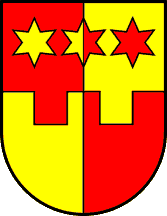 Krapinsko-zagorska županijaVezaKrovni Ugovor o sufinanciranju rada Regionalne energetske agencije Sjeverozapadne Hrvatske, Klasa: 400-01/22-01/01, Urbroj: 2140-02-22-1Akcijski plan energetske učinkovitosti Krapinsko-zagorske županije za razdoblje 2022.-2024. godineIzrađivač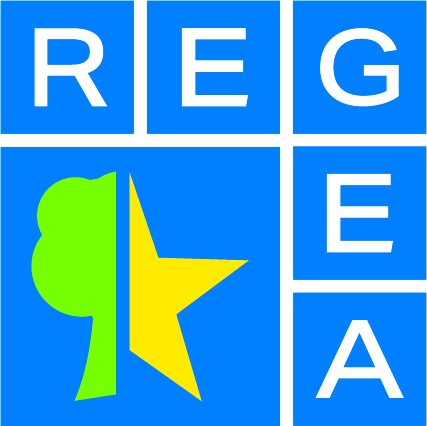 Regionalna energetska agencija Sjeverozapadne HrvatskeAndrije Žaje 1010 000 Zagrebhttp://www.regea.orgZabok, ožujak 2022.SADRŽAJ1.	UVOD	12.	AnaliZA POTROŠNJE ENERGIJE U ZGRADARSTVU	33.	ANALIZA POTROŠNJE ENERGIJE U PROMETU	174.	planirane MJERE ENERGETSKE UČINKOVITOSTI	265.1.	Mjere energetske učinkovitosti u zgradarstvu	285.2.	Mjere energetske učinkovitosti u javnoj rasvjeti	375.3.	Mjere energetske učinkovitosti u prometu	375.4.	Ostale mjere energetske učinkovitosti	385.5.	Rekapitulacija mjera	396.	SAŽETAK	42Popis slika	43popis tablica	44UVODSukladno odredbama Zakona o energetskoj učinkovitosti (NN br. 127/2014, NN 116/2018, NN 25/2020, NN 32/2021, NN 41/2021) (u nastavku teksta: Zakon), na snazi od 24. travnja 2021. godine, jedinice područne (regionalne) samouprave i veliki gradovi obvezni su izraditi i usvojiti Akcijski plan energetske učinkovitosti (u nastavku teksta: Akcijski plan).Člankom 11. Zakona, Akcijski plan je definiran kao planski dokument kojim se utvrđuje provedba politike za poboljšanje energetske učinkovitosti u jedinici područne (regionalne) samouprave, odnosno na području velikog grada, a koji se donosi za trogodišnje razdoblje. Akcijski plan donosi predstavničko tijelo jedinice područne (regionalne) samouprave, odnosno velikog grada, uz prethodnu suglasnost Nacionalnog koordinacijskog tijela za energetsku učinkovitost, najkasnije do 31. prosinca tekuće godine za sljedeće tri godine. Nacionalno koordinacijsko tijelo za energetsku učinkovitost (NKT) predstavlja krovno tijelo zaduženo za sustavno planiranje, koordinaciju i provedbu politike energetske učinkovitosti, ima ulogu nacionalne agencije za energetsku učinkovitost koja raspolaže informacijama o svim aktivnostima iz područja energetske učinkovitosti u Republici Hrvatskoj te vodi bazu podataka s ostvarenim uštedama koja je ključan alat za izvještavanje i definiranje novog ciklusa mjera potrebnih za ostvarivanje nacionalnog cilja ušteda energije. Nacionalno koordinacijsko tijelo daje prethodnu suglasnost na prijedlog Akcijskog plana kojim potvrđuje usklađenost prijedloga s Integriranim nacionalnim energetskim i klimatskim planom i odredbama Pravilnika o sustavu za praćenje, mjerenje i verifikaciju ušteda energije.Ovaj Akcijski plan energetske učinkovitosti Krapinsko – zagorske županije za razdoblje 2022. – 2024. godine donosi se u skladu s novim Pravilnikom o sustavu za praćenje, mjerenje i verifikaciju ušteda energije (NN br. 98/2021, 30/2022) (u nastavku teksta: Pravilnik). Prijedlog Akcijskog plana energetske učinkovitosti Krapinsko – zagorske županije za razdoblje 2022. – 2024. godine, Krapinsko – zagorska županija dostavlja Nacionalnom koordinacijskom tijelu za energetsku učinkovitost elektroničkim putem na adresu elektroničke pošte energetika@mingor.hr. Akcijski plan izrađuje se sukladno obrascu koji se nalazi u Prilogu V., dio I Pravilnika. Sadržaj Akcijskog plana obuhvaćen je sljedećim cjelinama:Uvod;Analiza potrošnje energije u zgradarstvu;Analiza potrošnje energije u sustavu javne rasvjete;Analiza potrošnje energije u prometu;Planirane mjere energetske učinkovitosti;Sažetak.Akcijski plan u potpunosti je usklađen sa Zakonom i Pravilnikom, kao i sa sljedećim strateškim dokumentima:Integrirani nacionalni energetski i klimatski plan Republike Hrvatske za razdoblje od 2021. – 2030. (prosinac, 2019.);Strategija energetskog razvoja Republike Hrvatske do 2030. s pogledom na 2050. godinu (NN br. 25/2020);Nacionalna razvojna strategija Republike Hrvatske do 2030. godine (NN br. 13/2021);Program energetske učinkovitosti za dekarbonizaciju energetskog sektora (NN br. 143/2021);Program razvoja kružnog gospodarenja prostorom i zgradama za razdoblje od 2021. do 2030. godine (NN br. 143/2021);Dugoročna strategija obnove nacionalnog fonda zgrada do 2050. godine (NN br. 140/2020)Program energetske obnove zgrada javnog sektora (Nacrt);Program energetske obnove zgrada koje imaju status kulturnog dobra za razdoblje do 2030. godine (NN br. 143/2021);Program energetske obnove višestambenih zgrada za razdoblje do 2030. godine (NN br. 143/2021) iProgram energetske obnove obiteljskih kuća za razdoblje od 2014. do 2020. godine (NN br. 43/2014, 36/2015, 57/2020 i 83/2021).Akcijski plan sadrži prikaz planiranih mjera energetske učinkovitosti koje u trogodišnjem razdoblju planiraju provesti jedinice područne (regionalne) samouprave i veliki gradovi. Za ocjenu očekivanih učinaka pojedinačnih mjera energetske učinkovitosti, primjenjuje se metodologija za ocjenu ušteda energije primjenom metoda odozdo prema gore, u skladu s Prilogom III Pravilnika.Na temelju članka 11. Zakona, jedinice područne (regionalne) samouprave i veliki gradovi dužni su, do kraja veljače tekuće godine, za prethodnu godinu, u elektroničkom obliku na obrascu kojega propisuje Prilog V., dio II Pravilnika Ministarstvu nadležnom za energetiku dostaviti izvješće o mjerama za poboljšanje energetske učinkovitosti koje provode samostalno, odnosno bez sufinanciranja, iz drugih izvora ili putem pružatelja energetskih usluga, provedenim u prethodnoj godini, kao i podatke o ostvarenim uštedama energije izračunatim u skladu s Pravilnikom. Godišnje izvješće o provedbi Akcijskog plana energetske učinkovitosti (u nastavku teksta: Godišnje izvješće) sadrži pregled svih mjera provedenih u protekloj godini te izračun ušteda energije koje su rezultat tih mjera.Tijekom provedbe, Akcijski plan može se dopuniti i mijenjati, o čemu obveznik planiranja obavještava Nacionalno koordinacijsko tijelo u sklopu Godišnjeg izvješća. Praćenje, mjerenje i verifikacija ušteda energije koje su rezultat provedbe mjera za poboljšanje energetske učinkovitosti provodi se pomoću Sustava za praćenje, mjerenje i verifikaciju ušteda energije (u nastavku teksta: SMIV). SMIV je osnova za praćenje izvršenja Akcijskog plana.Tablica 1.  1. Opće informacije o obvezniku planiranjaAnaliZA POTROŠNJE ENERGIJE U ZGRADARSTVUU ovom poglavlju analizira se potrošnja energije javnih zgrada u vlasništvu Krapinsko-zagorske županije u 2020. godini, koja je posljednja cijela godina u kojoj su dostupni podaci o potrošnji u početnoj fazi izrade Akcijskog plana. U nastavku su dani podaci o potrošnji zgrada, koje su još dodatno raspodijeljene po podsektoru zgrada. Ulazne podatke predstavljaju podaci o potrošnji energije uneseni u informacijski sustav gospodarenja energijom (ISGE). Analiza je provedena na razini:ukupne potrošnje energije za svaki energent;specifične potrošnje energije za svaki energent;skupno za sve energente.Tablica u nastavku prikazuje objedinjene podatke o potrošnji energije javnih zgrada u vlasništvu Krapinsko-zagorske županije.Tablica 2. 1 Opći podaci o potrošnji zgrada*Napomena: Prosječna ukupna potrošnja zgrada je ukupna potrošnja svih zgrada podijeljena s brojem zgrada**Napomena: Prosječna specifična potrošnja zgrada je prosjek specifičnih vrijednosti ukupne potrošnje svih zgradaU nastavku je dan tablični prikaz ukupne potrošnje energije javnih zgrada, uključujući i specifičnu potrošnju energije koja je rezultat dijeljenja ukupne potrošnje energije s grijanom površinom pojedine zgrade. Ukupna potrošnja energije po svim objektima također je prikazana i grafički slikom u nastavku.Tablica 2. 2. Potrošnja energije po objektimaIzvor: ISGEBroj objekata u vlasništvu Krapinsko-zagorske županije, evidentiranih u Informacijskom sustavu gospodarenja energijom je 138. Od toga su 92 objekta u podsektoru obrazovnih ustanova, zatim 33 objekata u podsektoru zdravstvenih ustanova te 13 objekata u podsektoru ostalih ustanova. Prosječna potrošnja ukupne energije u podsektoru obrazovnih ustanova je 162.685,43 kWh, pri čemu je najveća potrošnja u objektu kompleks Srednja škola Krapina (870.701,20 kWh), a najmanja potrošnja u objektu Osnovna škola Ljudevit Gaj Mihovljan – Područna škola Gregurovec (1.228,64 kWh). Prosječna potrošnja ukupne energije u podsektoru zdravstvenih ustanova je 553.373,63 kWh, pri čemu je najveća potrošnja u objektu kompleks Specijalna bolnica za medicinsku rehabilitaciju Krapinske Topline (7.910.489,00 kWh), a najmanja potrošnja u objektu Dom zdravlja Zlatar – Ambulanta Mače (3.064,75,00 kWh). Prosječna potrošnja ukupne energije u podsektoru ostalih ustanova je 73.824,44 kWh, pri čemu je najveća potrošnja u objektu Zavod za javno zdravstvo Krapinsko-zagorske županije, Zabok (273.115,50 kWh), a najmanja potrošnja u objektu Krapinsko-zagorski aerodrom d.o.o. (838,03 kWh). Ukupno gledano, na razini svih zgrada u vlasništvu Krapinsko-zagorske županije, najveća potrošnja energije u 2020. godini je zabilježena u objektu kompleks Specijalna bolnica za medicinsku rehabilitaciju Krapinske Topline (7.910.489,00 kWh), a najmanja u objektu u objektu Krapinsko-zagorski aerodrom d.o.o. (838,03 kWh). Na slici 2.1. nalazi se grafički prikaz potrošnje energije u podsektorima objekata Krapinsko-zagorske županije, čija je potrošnja evidentirana u Informacijskom sustavu gospodarenja energijom (ISGE).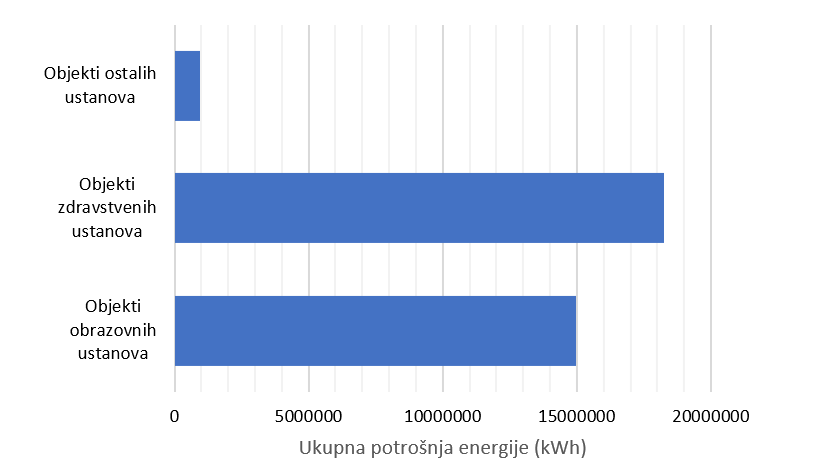 Slika 2. 1. Ukupna potrošnja energije u objektima u vlasništvu Krapinsko – zagorske županije (kWh/god)Objekti zdravstvenih ustanova u Krapinsko - zagorskoj županiji bilježe najveću potrošnju energije u 2020. godini. Podsektor zdravstvenih ustanova čine domovi zdravlja te opće i specijalne bolnice na području Krapinsko – zagorske županije.U nastavku se analizira potrošnja po objektima za svaki energent zasebno – električna energija, prirodni plin te drvni peleti.Tablica 2. 3. Potrošnja električne energije po objektima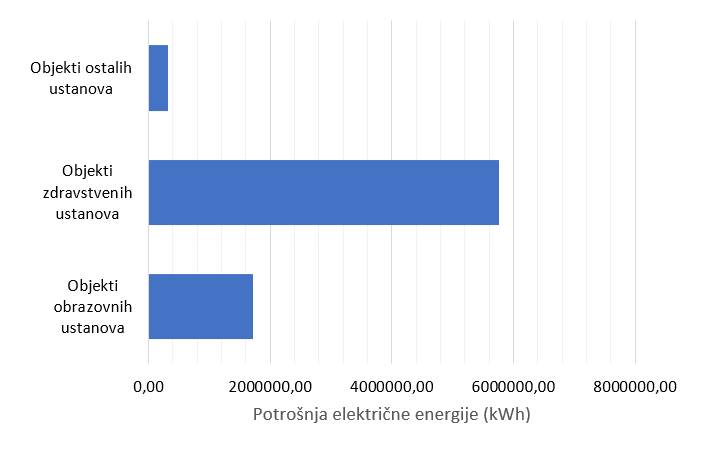 Slika 2. 2. Potrošnja električne energije u objektima Krapinsko – zagorske županije (kWh/god)Iz prethodne tablice i slike može se zaključiti da je najveća potrošnja električne energije prisutna u objektima zdravstvenih ustanova, a najmanja u objektima ostalih ustanova. Na razini pojedinačnih zgrada, najveću potrošnju električne energije u 2020. godini bilježi Opća bolnica Zabok (2.540.372,00 kWh), a najmanju Osnovna škola Marija Bistrica – Područna škola Laz (801,00 kWh). Prosječna potrošnja električne energije u objektima Krapinsko-zagorske županije je 56.580,59 kWh/god.Tablica 2. 4. Potrošnja prirodnog plina po objektima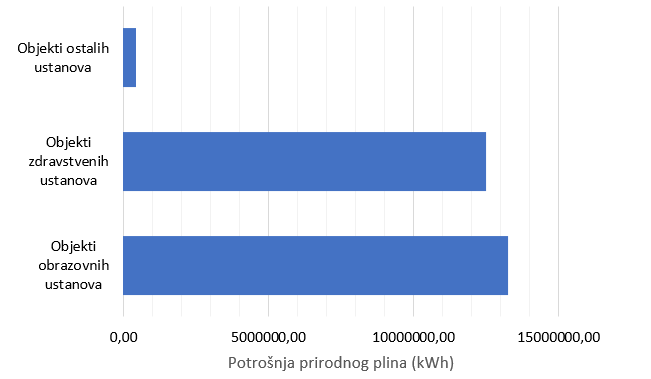 Slika 2. 3. Potrošnja prirodnog plina u objektima  Krapinsko – zagorske županije (kWh/god)Iz prethodne tablice i slike može se zaključiti da je najveća potrošnja energije iz prirodnog plina prisutna u objektima obrazovnih ustanova, a najmanja u objektima ostalih ustanova. Na razini pojedinačnih objekata, najveću potrošnju u 2020. godini bilježi kompleks zgrada Specijalne bolnice za medicinsku rehabilitaciju Krapinske Toplice (6.033.447,00 kWh), a najmanja u Osnovnoj školi Matije Gupca – Područna škola Hum Stubički (38 kWh). Prirodni plin se u školi koristi u sustavu s dizalicom topline. Prosječna potrošnja energije iz prirodnog plina u objektima Krapinsko-zagorske županije je 202.911,27 kWh/god. Tablica 2. 5. Potrošnja peleta po objektimaPeleti se, kao energent za grijanje u objektima u vlasništvu Krapinsko – zagorske županije, koriste samo u objektima ostalih ustanova, odnosno u objektima Županijske uprave i Energetskog centra Bračak. Županijska uprava Krapinsko – zagorske županije ima najveću potrošnju peleta. ANALIZA POTROŠNJE ENERGIJE U PROMETUU ovom poglavlju analizira se vozni park obveznika planiranja iz 2020. godine, koja je bila posljednja cijela godina u kojoj su dostupni podaci o potrošnji u početnoj fazi izrade Akcijskog plana. U nastavku su dani podaci o voznom parku obveznika planiranja, koje su još dodatno raspodijeljeni po podsektorima. Analiza voznog parka je provedena na razini:Godišnje kilometraže;Vrste goriva;Prosječne potrošnje goriva;Godišnje potrošnje goriva;Starosti vozila;Parkirnog mjesta.Tablica u nastavku prikazuje objedinjene podatke o voznom parku u vlasništvu Krapinsko-zagorske županije. Vozni park je podijeljen prema podsektorima: vozni park zdravstvenih ustanova, vozni park obrazovnih ustanova te vozni park ostalih ustanova.Tablica 4. 1 Vozni park obveznika planiranjaVozni park ustanova u vlasništvu Krapinsko-zagorske županije čini 138 vozila u kategorijama osobna vozila (48%), sanitetska vozila (43%) i lako dostavna vozila (9%). Vozni park podsektora zdravstvenih ustanova sadrži 103 vozila, vozni park školskih ustanova 9 vozila te vozni park ostalih ustanova 26 vozila. Prosječna starost voznog parka Krapinsko-zagorske županije je 8 godina (godina proizvodnje 2012.), a 93 % vozila posjeduje vlastito parkirno mjesto. U referentnoj 2020. godini, ukupna potrošnja goriva je 259.456,72 litre, a prosječna godišnja kilometraža vozila u vlasništvu Krapinsko-zagorske županije je 18.648,00 km (ukupno 2.573.392,00 km). Krapinsko-zagorska županija u svom vlasništvu posjeduje i jedan električni automobil čija prosječna godišnja potrošnja električne energije iznosi 1.400,00 kWh, a ukupna godišnja prijeđena kilometraža 8.000,00 km. Na slici 4.1. prikazana je potrošnja energije po podsektorima vozilima.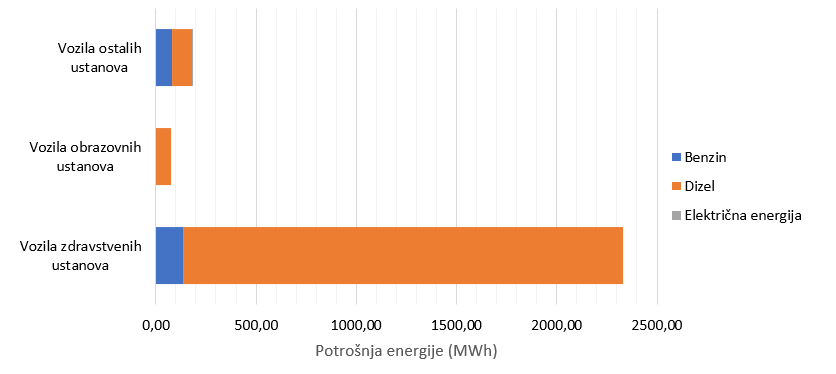 Slika 4. 1 Potrošnja energije u voznom parku u vlasništvu Krapinsko-zagorske županijeU 2020. godini, potrošnja energije vozila obrazovnih ustanova bila je najmanja i iznosila je 75,96 MWh, zatim slijedi potrošnja energije vozila ostalih ustanova koja iznosi 180,75 MWh, a najveću potrošnja energije bilježi se u voznom parku zdravstvenih ustanova koja iznosi 2.328,84 MWh. Vozni park zdravstvenih ustanova ujedno je i podsektor voznog parka Krapinsko-zagorske županije koji ima najveći broj vozila.U nastavku su prikazane karakteristike voznog parka Krapinsko – zagorske županije prema korištenim vrstama goriva.Tablica 4. 2. Analiza voznog parka Krapinsko – zagorske županije po vrsti energentaU voznom parku obveznika planiranja, 87 vozila koriste dizel (63%), 50 vozila koristi benzin (36%), a jedno vozilo je električno (1 %). Prosječna godišnja kilometraža i prosječna potrošnja goriva vozila koja koriste dizel je najveća. Prosječna starost vozila koja koriste dizel i benzin je 8 godina, a prosječna starost električnog vozila je 2 godine. Na slici 4.3 nalazi se graf potrošnje energije po vrstama goriva.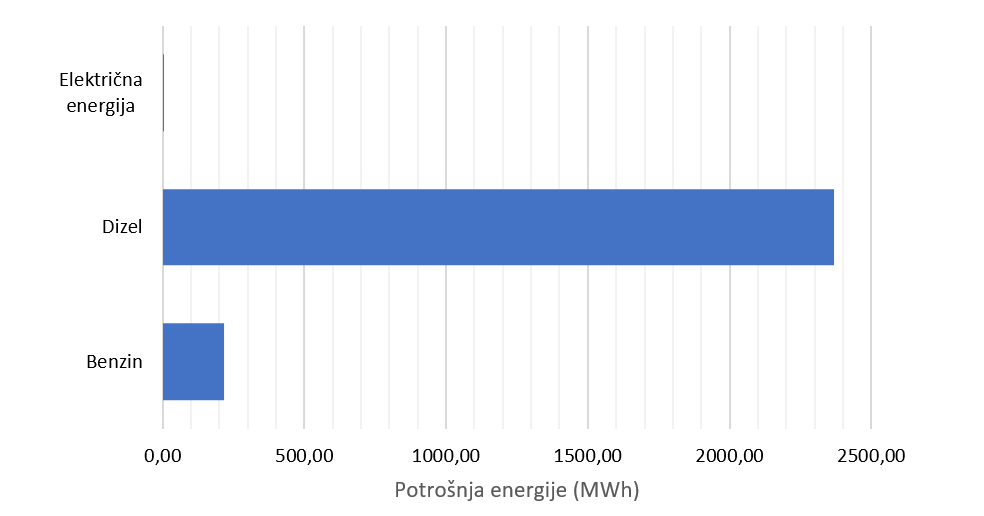 Slika 4. 2. Graf potrošnje energije po vrstama gorivaU 2020. godini, u voznom parku Krapinsko-zagorske županije najzastupljenije pogonsko gorivo je dizel, čija je potrošnja iznosila 2.366,41 MWh. Zatim slijedi benzin kao drugo najzastupljenije pogonsko gorivo, čija potrošnja iznosi 217,74 MWh. Električnu energiju koristi jedno vozilo u voznom parku Krapinsko-zagorske županije, čija je potrošnja energije u 2020. godini iznosila 1,40 MWh.planirane MJERE ENERGETSKE UČINKOVITOSTI U ovom poglavlju navode se sve planirane mjere energetske učinkovitosti, pri čemu je svaka mjera prikazana zasebnom tablicom sukladno obrascu definiranom Pravilnikom. Potrebno je napomenuti da je za svaku mjeru potrebno navesti kategoriju provedbe, što može biti jedno od sljedećeg:Mjere koje obveznik planiranja provodi samostalno;Mjere koje obveznik planiranja financira u potpunosti;Mjere koje obveznik planiranja financira djelomično, pri čemu se navodi planirani iznos vlastitih sredstava i planirani izvor sufinanciranja;Mjere koje obveznik planiranja sufinancira;Mjere koje obveznik planiranja sufinancira samostalno;Mjere koje obveznik planiranja sufinancira uz korištenja sredstava iz drugih izvora;Mjere koje obveznik planiranja ugovara;Mjere koje obveznik planiranja provodi;Mjere s posrednim učinkom na obveznika planiranja.U tablici u nastavku, kategorije provedbe mjera su detaljnije opisane te su, radi boljeg razumijevanja, dani primjeri.Tablica 4.1 Kategorije provedbe mjera*Napomena: Ako se rad na provedbi takve mjere ne financira iz vanjskog izvora, smatra se da ih obveznik planiranja sufinancira iznosom vrijednosti utrošenog rada zaposlenih te ne spadaju u ovu kategoriju.**Napomena: Pri planiranju ovih mjera procjenjuju se troškovi koji proizlaze iz stvarnih troškova obveznika planiranja i troška rada zaposlenih, ali ne procjenjuju se uštede, s obzirom da će uštede biti utvrđene kada se pojedine mjere budu provodile.U sljedećim poglavljima su sve planirane mjere energetske učinkovitosti prikazane tablično uz opis ključnih parametara vezanih uz njihovu provedbu, sukladno obrascu propisanim Pravilnikom. Mjere su podijeljene prema sektorima:Mjere energetske učinkovitosti u zgradarstvu;Mjere energetske učinkovitosti u javnoj rasvjeti;Mjere energetske učinkovitosti u prometu;Ostale mjere energetske učinkovitosti.Mjere koje nisu definirane Pravilnikom također su prikazane kao ostale mjere energetske učinkovitosti.Faza mjere označava razinu izvršenosti kao što je npr.:• Izrađen energetski certifikat;• Izrađena projektna dokumentacija;• Projektna dokumentacija u izradi;• Projektna dokumentacija u planu.Mjere energetske učinkovitosti u zgradarstvuU nastavku je dan pregled mjera energetske učinkovitosti u sektoru zgradarstva planiranih u razdoblju od 2022. do 2024. godine. Prikaz utrošenih sredstava, odnosno investicija u mjere energetske učinkovitosti uključuje porez na dodanu vrijednost (PDV).Tablica 5. 1.  Obnova toplinske izolacije zgrade Ljekarne Zabok - Zamjena vanjske stolarijeTablica 5. 2. Zamjena postojećih klima uređaja u ljekarnama Zabok i KrapinaTablica 5. 3. Obnova toplinske izolacije krova zgrade Doma zdravlja Zlatar Tablica 5. 4. Obnova toplinske izolacije pojedinih dijelova ovojnice zgrade Doma zdravlja Zlatar Bistrica i Konjščina - Zamjena stolarijeTablica 5. 5. Obnova toplinske izolacije pojedinih dijelova ovojnice zgrade Doma zdravlja Pregrada - Zamjena stolarijeTablica 5. 6. Instalacija novih rasvjetnih sustava i njegovih komponenti te ugradnja opreme za automatsku regulaciju sustava rasvjete u Domu zdravlja PregradaTablica 5. 7. Obnova toplinske izolacije pojedinih dijelova ovojnice zgrade Zavoda za hitnu medicinu Krapinsko - zagorske županije - Zamjena stolarijeTablica 5. 8. Obnova toplinske izolacije pojedinih dijelova zgrade Specijalne bolnice za medicinsko liječenje i rehabilitaciju Krapinske topliceTablica 5. 9. Zamjena postojećih sustava dizalice topline u Specijalnoj bolnici za medicinsku rehabilitaciju Krapinske topliceTablica 5. 10. Zamjena postojećih klima uređaja u Specijalnoj bolnici za medicinsku rehabilitaciju Stubičke TopliceTablica 5. 11. Obnova toplinske izolacije pojedinih dijelova ovojnice zgrade Specijalne bolnice za medicinsku rehabilitaciju Stubičke Toplice - Zamjena stolarijeTablica 5. 12. Integralna obnova zgrade Osnovne škole Marija BistricaTablica 5. 13. Integralna obnova zgrade Centra za odgoj i obrazovanje Marija BistricaTablica 5. 14. Integralna obnova zgrade Učeničkog doma BedekovčinaTablica 5. 15. Integralna obnova zgrade Osnovne škole TuheljTablica 5. 16. Izgradnja Područne škole Laz (Osnovna škola Marija Bistrica)Tablica 5. 17. Izgradnja Područne škole Putkovec (Osnovna škola Đurmanec)Tablica 5. 18. Izgradnja sportske dvorane - Regionalni centar kompetentnosti u turizmu i ugostiteljstvu ZabokTablica 5. 19. Instalacija sustava hlađenja u Općoj bolnici ZabokMjere energetske učinkovitosti u javnoj rasvjetiUpravljanje i planiranje mjera energetske učinkovitosti u javnoj rasvjeti nije u nadležnosti Krapinsko – zagorske županije. Mjere energetske učinkovitosti u prometuTablica 5. 20. Kupnja električnih bicikalaOstale mjere energetske učinkovitostiU nastavku je dan pregled ostalih mjera energetske učinkovitosti planiranih u razdoblju od 2022. do 2024. godine. Prikaz utrošenih sredstava, odnosno investicija u mjere energetske učinkovitosti u 2021. godini uključuje porez na dodanu vrijednost (PDV).Tablica 5. 21. Energetsko savjetovanje krajnjih kupaca u Energetskom centru BračakRekapitulacija mjeraU ovom poglavlju, radi boljeg pregleda, tablično su prikazane sve prethodno navedene planirane mjere za razdoblje od 2022. do 2024. godine.Tablica 5. 22. Tablica raspodjele planiranih mjera po kategorijama provedbeKrapinsko – zagorska županija u trogodišnjem razdoblju 2022.-2024. sve mjere provodi samostalno.Tablica 5. 23. Sumarni prikaz mjera energetske učinkovitostiNa području Krapinsko – zagorske županije, u razdoblju od 2022. do 2024. godine, planira se investicija u mjere energetske učinkovitosti u iznosu od 50.024.086,89 kn uz vlastitu komponentu u iznosu od 13.964.289,25  kn. Pritom će se postići energetske uštede u iznosu 8.838,08 MWh, odnosno smanjenje emisija CO2 u iznosu 1.9767,99 t.  Od ukupno 21 planirane mjere energetske učinkovitosti, 4 mjere nemaju definiran vlastiti udio sredstava u investiciji s obzirom da nije poznat udio sufinanciranja natječajem. Unutar planiranih mjera energetske učinkovitosti u trogodišnjem razdoblju, navedene su i 3 mjere izgradnje objekata na području Krapinsko – zagorske županije. Za sve tri mjere je projektna dokumentacija u fazi izrade, a trenutno nije poznato hoće li se zadovoljiti uvjet iz Pravilnika pod Mjerom 13. - Poticanje novogradnje značajno boljeg standarda od trenutno važeće građevinske regulative. Kroz Godišnja izvješća o provedbi Akcijskog plana, biti će izvješteno jesu li se zadovoljili uvjeti ove mjere te će se proračunati energetske uštede i uštede emisija CO2.SAŽETAKPrema ovom Akcijskom planu, Krapinsko-zagorska županije će, ovisno o udjelu financijskih sredstava drugih dionika, u razdoblju provedbe investirati ukupno 13,9 milijuna kuna svojih sredstava za provedbu predloženih mjera, pri čemu će ukupni iznos svih investicija iznositi 50 milijuna kuna.Provedbom svih planiranih mjera ostvarivati će se godišnje uštede u iznosu od 8.838 MWh pri čemu će godišnje smanjenje emisija CO2 iznositi 1.967,99 tCO2.Tablica 6. 1. Sumarni prikaz planiranih ušteda i investicija u sve mjere energetske učinkovitostiPopis slikaSlika 2. 1. Ukupna potrošnja energije u objektima u vlasništvu Krapinsko – zagorske županije (kWh/god)	8Slika 2. 2. Potrošnja električne energije u objektima Krapinsko – zagorske županije (kWh/god)	12Slika 2. 3. Potrošnja prirodnog plina u objektima  Krapinsko – zagorske županije (kWh/god)	16Slika 4. 1 Potrošnja energije u voznom parku u vlasništvu Krapinsko-zagorske županije	24Slika 4. 2. Graf potrošnje energije po vrstama goriva	25popis tablicaTablica 1.  1. Opće informacije o obvezniku planiranja	2Tablica 2. 1 Opći podaci o potrošnji zgrada	3Tablica 2. 2. Potrošnja energije po objektima	3Tablica 2. 3. Potrošnja električne energije po objektima	8Tablica 2. 4. Potrošnja prirodnog plina po objektima	12Tablica 2. 5. Potrošnja peleta po objektima	16Tablica 4. 1 Vozni park obveznika planiranja	17Tablica 4. 2. Analiza voznog parka Krapinsko – zagorske županije po vrsti energenta	24 Tablica 5. 1.  Obnova toplinske izolacije zgrade Ljekarne Zabok - Zamjena vanjske stolarije	28Tablica 5. 2. Zamjena postojećih klima uređaja u ljekarnama Zabok i Krapina	28Tablica 5. 3. Obnova toplinske izolacije krova zgrade Doma zdravlja Zlatar	29Tablica 5. 4. Obnova toplinske izolacije pojedinih dijelova ovojnice zgrade Doma zdravlja Zlatar Bistrica i Konjščina - Zamjena stolarije	29Tablica 5. 5. Obnova toplinske izolacije pojedinih dijelova ovojnice zgrade Doma zdravlja Pregrada - Zamjena stolarije	30Tablica 5. 6. Instalacija novih rasvjetnih sustava i njegovih komponenti te ugradnja opreme za automatsku regulaciju sustava rasvjete u Domu zdravlja Pregrada	30Tablica 5. 7. Obnova toplinske izolacije pojedinih dijelova ovojnice zgrade Zavoda za hitnu medicinu Krapinsko - zagorske županije - Zamjena stolarije	31Tablica 5. 8. Obnova toplinske izolacije pojedinih dijelova zgrade Specijalne bolnice za medicinsko liječenje i rehabilitaciju Krapinske toplice	31Tablica 5. 9. Zamjena postojećih sustava dizalice topline u Specijalnoj bolnici za medicinsku rehabilitaciju Krapinske toplice	32Tablica 5. 10. Zamjena postojećih klima uređaja u Specijalnoj bolnici za medicinsku rehabilitaciju Stubičke Toplice	32Tablica 5. 11. Obnova toplinske izolacije pojedinih dijelova ovojnice zgrade Specijalne bolnice za medicinsku rehabilitaciju Stubičke Toplice - Zamjena stolarije	33Tablica 5. 12. Integralna obnova zgrade Osnovne škole Marija Bistrica	33Tablica 5. 13. Integralna obnova zgrade Centra za odgoj i obrazovanje Marija Bistrica	34Tablica 5. 14. Integralna obnova zgrade Učeničkog doma Bedekovčina	34Tablica 5. 15. Integralna obnova zgrade Osnovne škole Tuhelj	35Tablica 5. 16. Izgradnja Područne škole Laz (Osnovna škola Marija Bistrica)	35Tablica 5. 17. Izgradnja Područne škole Putkovec (Osnovna škola Đurmanec)	36Tablica 5. 18. Izgradnja sportske dvorane - Regionalni centar kompetentnosti u turizmu i ugostiteljstvu Zabok	36Tablica 5. 19. Instalacija sustava hlađenja u Općoj bolnici Zabok	37Tablica 5. 20. Kupnja električnih bicikala	37Tablica 5. 21. Energetsko savjetovanje krajnjih kupaca u Energetskom centru Bračak	38Tablica 5. 22. Tablica raspodjele planiranih mjera po kategorijama provedbe	39Tablica 5. 23. Sumarni prikaz mjera energetske učinkovitosti	39Tablica 6. 1. Sumarni prikaz planiranih ušteda i investicija u sve mjere energetske učinkovitosti	41Autori:Miljenko Jagarčec, ing.Saša Bardak, dipl. ing. Lucija Krizmanić, mag. ing. mech.Voditelj Projekta:Miljenko Jagarčec, ing.Odobrio Voditelj Projekta:Miljenko Jagarčec, ing. Odobrio Ravnatelj:Dr. sc. Julije DomacNazivKrapinsko-zagorska županijaKrapinsko-zagorska županijaAdresaMagistratska 1, 49 000 KrapinaMagistratska 1, 49 000 KrapinaOIB2004246629820042466298Kontakt osobamr. Sanja Mihovilić, dipl. ing.mr. Sanja Mihovilić, dipl. ing.Tel:049/329-095e-pošta:sanja.mihovilic@kzz.hroddoRazdoblje za koje se donosi Akcijski plan2022.2024.Prosječna ukupna potrošnja zgrada*:246.499,48kWhProsječna specifična potrošnja zgrada**:158,34kWh/m2Ukupna potrošnja zgrada:34.016.927,00kWhNaziv objektaGrijana površina zgrade (m2)Ukupna potrošnja energije (kWh)Specifična potrošnja energije (kWh/m2)Objekti obrazovnih ustanovaObjekti obrazovnih ustanovaObjekti obrazovnih ustanovaObjekti obrazovnih ustanovaOŠ Konjščina2.850266.529,0093,52SŠ Konjščina2.284256.302,00112,22SŠ Krapina - KOMPLEKS10.118870.701,2086,05OŠ Janka Leskovara Pregrada- PŠ Stipernica32819.158,7958,41OŠ Franje Horvata Kiša Lobor - PŠ Petrova Gora30017.228,3257,43OŠ Lijepa Naša, Tuhelj2.755382.321,00138,77OŠ Side Košutić Radoboj - PŠ Jazvine28041.140,00146,93OŠ Side Košutić Radoboj - PŠ Šemnica Gornja20230.051,15148,77OŠ Ljudevit Gaj Mihovljan - PŠ Novi Golubovec2.047259.859,00126,95OŠ Ljudevit Gaj Mihovljan - PŠ Gregurovec1781.228,646,90OŠ Ante Kovačića Zlatar - PŠ Donja Batina151,4442.125,56278,17OŠ Ante Kovačića Zlatar - PŠ Martinščina23054.763,43238,10OŠ Antun Mihanović Klanjec - PŠ Lučelnica543,0953.298,0098,14OŠ Pavla Štoosa  Kraljevec na Sutli- PŠ Radakovo25038.788,7155,15OŠ Đure Prejca Desinić - PŠ Vinagora151,9936.125,00237,68OŠ Đure Prejca Desinić - PŠ Velika Horvatska35445.976,23129,88OŠ Krapinske Toplice - PŠ Mala Erpenja211,4518.382,6586,94OŠ Krapinske Toplice - PŠ Gregurovec76,814.871,86193,64OŠ Sveti Križ Začretje - PŠ Mirkovec33662.291,80185,39OŠ Sveti Križ Začretje - PŠ Kozjak21129.915,61141,78OŠ Sveti Križ Začretje - PŠ  Sekirišće13632.892,00241,85OŠ Donja Stubica - PŠ Lepa Ves14525.318,24174,61OŠ Donja Stubica - PŠ Vučak17047.134,26277,26OŠ Matije Gupca Gornja Stubica - PŠ Dubovec1981.805,979,12OŠ Matije Gupca Gornja Stubica - PŠ Dobri Zdenci2241.697,007,58OŠ Matije Gupca Gornja Stubica - PŠ Hum Stubički2118.864,0042,01OŠ Matije Gupca Gornja Stubica- PŠ Sveti Matej26327.231,00103,54OŠ Bedekovčina - PŠ Poznanovec21035.191,00167,58OŠ Belec - PŠ Petruševec2202.557,7511,63OŠ Stjepana Radića Brestovec Orehovečki - PŠ Orehovica32744.646,12136,53OŠ Mače - PŠ Peršavesi34433.860,3298,43OŠ Janka Leskovara Pregrada- PŠ Sopot173,3418.942,13109,28OŠ Janka Leskovara Pregrada- PŠ Gorjakovo87,4814.514,00165,91OŠ Janka Leskovara Pregrada - PŠ Benkovo387,5331.472,0081,21OŠ Janka Leskovara Pregrada - PŠ Kostel184,9231.425,00169,94OŠ Veliko Trgovišće - PŠ Dubrovčan700207.641,90296,63OŠ Veliko Trgovišće - PŠ Strmec22081.810,00371,86OŠ Vladimir Nazor Budinščina - PŠ Hrašćina815126.619,00155,36OŠ Đurmanec - PŠ Hromec25034.753,54139,01OŠ Đurmanec - PŠ Putkovec26730.146,97112,91OŠ Đurmanec - PŠ Macelj18035.459,90197,00OŠ Viktora Kovačića Hum na Sutli - PŠ Druškovec285,441.396,00145,05OŠ Viktora Kovačića Hum na Sutli - PŠ Prišlin356,543.999,42123,42OŠ Viktora Kovačića Hum na Sutli - PŠ Brezno174,0527.046,00155,39OŠ Viktora Kovačića Hum na Sutli - PŠ Lupinjak323,8732.472,00100,26OŠ Konjščina - PŠ Jertovec13715.285,38111,57OŠ Marija Bistrica - PŠ Selnica25060.252,00241,01OŠ Marija Bistrica - PŠ Globočec14428.139,57195,41OŠ Marija Bistrica - PŠ Laz26219.219,0073,35OŠ Oroslavje - PŠ Krušljevo Selo20131.035,00154,40OŠ Antun Mihanović Petrovsko - PŠ Slatina30638.747,00126,62OŠ Ksavera Šandora Gjalskog, Zabok - PŠ Špičkovina27037.025,00137,13OŠ Ksavera Šandora Gjalskog, Zabok - PŠ Martinišće27038.023,00140,83SŠ Pregrada - učenički dom2.079264.862,00127,40SŠ Bedekovčina - Učenički dom2.180376.922,00172,90SŠ Bedekovčina - Poljoprivredno učilište 1.000109.953,00109,94SŠ Bedekovčina - Učionice za praktičnu nastavu1.000208.443,31208,44OŠ Donja Stubica3.288290.115,1488,23OŠ Bedekovčina3.200374.436,00117,01OŠ Oroslavje3.783392.191,00103,67OŠ Janka Leskovara Pregrada2.349237.175,00100,97OŠ Ksavera Šandora Gjalskog, Zabok5.947488.384,0082,12OŠ Krapinske Toplice3.464270.156,0077,99OŠ Viktora Kovačića Hum na Sutli2.329344.069,00147,73SŠ Zabok2.280301.483,00132,23SŠ Bedekovčina3.765,81761.620,00202,25SŠ za umjetnost, dizajn, grafiku i odjeću (ŠUDIGO)1.910222.152,00116,31SŠ Gimnazija Antuna Gustava Matoša - Zabok3.170,88319.659,00100,81SŠ Pregrada5.250514.827,0098,06SŠ Oroslavje1.601204.790,00127,91SŠ Zlatar2.193,06302.575,00137,97OŠ Antun Mihanović Klanjec2.240252.222,00112,60OŠ Zlatar Bistrica2.781189.728,0068,22OŠ Stjepana Radića Brestovec Orehovički1.378241.667,00175,38OŠ Vladimir Nazor Budinščina1.738232.847,00133,97OŠ Đure Prejca Desinić3.056244.235,0079,92OŠ Đurmanec2.200214.746,0097,61OŠ Pavla Štosa Kraljevec na Sutli1.626196.838,00121,06OŠ Matije Gupca Gornja Stubica2.655263.538,0099,26Centar za odgoj i obrazovanje Krapinske Toplice1.915337.420,00176,20OŠ Franje Horvata Kiša Lobor1.926205.923,00106,92OŠ Mače2.177180.689,0083,00OŠ Marija Bistrica2.716483.054,00177,85OŠ Ljudevit Gaj Mihovljan1.659185.660,00111,91OŠ Antuna Mihanovića Petrovsko764153.975,00201,54OŠ Side Košutić Radoboj2.480281.835,00113,64OŠ Sveti Križ Začretje2.902295.797,00101,93OŠ Veliko Trgovišće1.360210.542,00154,81OŠ Ante Kovačića Zlatar2.902244.178,0084,14OŠ Belec1.388168.587,86121,46OŠ Gornje Jesenje2.265292.999,00129,36OŠ Josipa Broza Kumrovec2.911279.087,0095,87Objekti zdravstvenih ustanovaObjekti zdravstvenih ustanovaObjekti zdravstvenih ustanovaObjekti zdravstvenih ustanovaDZ ispostava Donja Stubica1.080224.576,00207,94DZ ispostava Donja Stubica - Amb. Gornja Stubica107,253.917,00502,96DZ ispostava Donja Stubica - Amb. Marija Bistrica1.080185.015,00171,31DZ ispostava Donja Stubica - Amb. Oroslavlje988217.619,00220,26DZ ispostava Donja Stubica - Amb. Stubičke Toplice134,8431.608,00234,41DZ ispostava Klanjec532,24186.120,00349,69DZ ispostava Klanjec - Amb. Kumrovec11016.324,21148,40DZ ispostava Krapina2.045444.872,95217,54DZ ispostava Krapina - Amb. Đurmanec29150.398,00173,19DZ ispostava Krapina - Amb. Gornje Jesenje7911.961,55151,41DZ ispostava Krapina - Amb. Petrovsko10430.613,99294,37DZ ispostava Krapina - Amb. Radoboj5816.079,00277,22DZ ispostava Pregrada1.092290.736,00266,24DZ ispostava Pregrada - Amb. Desinić504,28130.034,83257,86DZ ispostava Pregrada - Amb. Hum na Sutli251,8962.863,00249,57DZ ispostava Zabok345,1189.024,00547,74DZ ispostava Zabok - Amb. Bedekovčina693,01122.743,00177,12DZ ispostava Zabok - Amb. Krapinske Toplice345,160.821,00176,24DZ ispostava Zabok - Amb. Sv. Križ Začretje381,2467.013,75175,78DZ ispostava Zabok - Amb. Veliko Trgovišće299,7664.893,95216,49DZ ispostava Zlatar1.682,28452.116,00268,75DZ ispostava Zlatar - Amb. Budinščina318,5657.123,83179,32DZ ispostava Zlatar - Amb. Golubovec 145,2548.329,97332,74DZ ispostava Zlatar - Amb. Hraščina Trgovišće74,6420.333,94272,43DZ ispostava Zlatar - Amb. Konjščina434,9156.654,00360,21DZ ispostava Zlatar - Amb. Lobor137,4622.359,00162,66DZ ispostava Zlatar - Amb. Mače 77,33.064,7539,65DZ ispostava Zlatar - Amb. Mihovljan81,45.003,0061,46DZ ispostava Zlatar - Amb. Mihovljan - Zubna4812.261,00255,44DZ ispostava Zlatar - Amb. Zlatar Bistrica684,68173.295,00253,10Opća Bolnica Zabok i bolnica hrvatskih veterana21.9206.096.771,00278,14Specijalna bolnica za medicinsku rehabilitaciju Krapinske Toplice - KOMPLEKS23.169,317.910.489,00341,42Specijalna bolnica za medicinsku rehabilitaciju Stubičke Toplice - KOMPLEKS11.009,01846.295,0076,87Objekti ostalih ustanovaObjekti ostalih ustanovaObjekti ostalih ustanovaObjekti ostalih ustanovaZavod za javno zdravstvo Krapinsko-zagorske županije, Zabok1.250,11273.115,50218,47Krapinsko-Zagorski Aerodrom D.O.O.20839,0341,95Poduzetnički centar Krapinsko-zagorske županije3.000121.012,8040,34Turističko-informativni centar KZŽ (TIC)508.502,00170,04Zagorska Razvojna Agencija22134.944,03158,12Zavod za prostorno uređenje 9418.100,00192,55Županijska uprava Krapinsko - Zagorske županije1.359264.202,00194,41Županijska uprava za ceste Krapinsko-zagorske županije166,8540.741,00244,18Energetski centar Bračak1.08498.932,0091,27Ljekarna KZZ Hum na Sutli9422.883,75243,44Ljekarna KZZ Krapina10030.654,00306,54Ljekarna KZZ Sv. Križ Začretje8020.366,58254,58Ljekarna KZZ Zabok20025.425,00127,13Naziv objektaUkupna godišnja potrošnja električne energije (kWh/godišnje)Specifična potrošnja električne energije (kWh/m2)Objekti obrazovnih ustanovaObjekti obrazovnih ustanovaObjekti obrazovnih ustanovaOŠ Konjščina32.010,5011,23SŠ Konjščina31.773,5013,91SŠ Krapina - KOMPLEKS147.608,2014,59OŠ Janka Leskovara Pregrada- PŠ Stipernica1.938,795,91OŠ Franje Horvata Kiša Lobor - PŠ Petrova Gora1.659,325,53OŠ Lijepa Naša, Tuhelj25.482,009,25OŠ Side Košutić Radoboj - PŠ Jazvine2.279,008,14OŠ Side Košutić Radoboj- PŠ Šemnica Gornja1.702,158,43OŠ Ljudevit Gaj Mihovljan - PŠ Novi Golubovec17.367,008,48OŠ Ljudevit Gaj Mihovljan - PŠ Gregurovec1.228,646,90OŠ Ante Kovačića Zlatar - PŠ Donja Batina1.351,568,92OŠ Ante Kovačića Zlatar - PŠ Martinščina3.005,4313,07OŠ Antun Mihanović Klanjec - PŠ Lučelnica4.712,008,68OŠ Pavla Štoosa Kraljevec na Sutli- PŠ Radakovo3.554,7014,22OŠ Đure Prejca Desinić- PŠ Vinagora2.582,0016,99OŠ Đure Prejca Desinić- PŠ Velika Horvatska8.101,2322,88OŠ Krapinske Toplice - PŠ Mala Erpenja956,654,52OŠ Krapinske Toplice - PŠ Gregurovec1.342,8617,49OŠ Sveti Križ Začretje - PŠ Mirkovec8.469,8025,21OŠ Sveti Križ Začretje - PŠ Kozjak1.044,614,95OŠ Sveti Križ Začretje - PŠ  Sekirišće1.764,0012,97OŠ Donja Stubica - PŠ Lepa Ves2.638,2418,19OŠ Donja Stubica - PŠ Vučak4.459,2626,23OŠ Matije Gupca Gornja Stubica - PŠ Dubovec1.805,979,12OŠ Matije Gupca Gornja Stubica - PŠ Dobri Zdenci1.697,007,58OŠ Matije Gupca Gornja Stubica- PŠ Hum Stubički8.826,0041,83OŠ Matije Gupca Gornja Stubica- PŠ Sveti Matej3.116,0011,85OŠ Bedekovčina - PŠ Poznanovec2.065,009,83OŠ Belec - PŠ Petruševec2.557,7511,63OŠ Stjepana Radića Brestovec Orehovički- PŠ Orehovica3.540,1210,83OŠ Mače - PŠ Peršavesi1.449,324,21OŠ Janka Leskovara Pregrada- PŠ Sopot965,135,57OŠ Janka Leskovara Pregrada- PŠ Gorjakovo1.022,0011,68OŠ Janka Leskovara Pregrada- PŠ Benkovo2.240,005,78OŠ Janka Leskovara Pregrada- PŠ Kostel2.012,0010,88OŠ Veliko Trgovišće - PŠ Dubrovčan20.178,9028,83OŠ Veliko Trgovišće - PŠ Strmec1.364,006,20OŠ Vladimir Nazor Budinščina- PŠ Hrašćina11.536,0014,15OŠ Đurmanec - PŠ Hromec1.587,546,35OŠ Đurmanec - PŠ Putkovec1.150,974,31OŠ Đurmanec - PŠ Macelj1.208,906,72OŠ Viktora Kovačića Hum na Sutli - PŠ Druškovec5.310,0018,61OŠ Viktora Kovačića Hum na Sutli- PŠ Prišlin4.676,4213,12OŠ Viktora Kovačića Hum na Sutli- PŠ Brezno2.705,0015,54OŠ Viktora Kovačića Hum na Sutli- PŠ Lupinjak3.109,009,60OŠ Konjščina - PŠ Jertovec1.064,387,77OŠ Marija Bistrica - PŠ Selnica3.804,0015,22OŠ Marija Bistrica - PŠ Globočec1.520,5710,56OŠ Marija Bistrica - PŠ Laz801,003,06OŠ Oroslavje - PŠ Krušljevo Selo3.170,0015,77OŠ Antuna Mihanovića Petrovsko - PŠ Slatina3.658,0011,95OŠ Ksavera Šandora Gjalskog Zabok - PŠ Špičkovina3.877,0014,36OŠ Ksavera Šandora Gjalskog Zabok - PŠ Martinišće11.375,0042,13SŠ Pregrada - učenički dom47.500,0022,85SŠ Bedekovčina - Učenički dom41.301,0018,95SŠ Bedekovčina - Učionice za praktičnu nastavu18.720,3118,72SŠ Bedekovčina - Poljoprivredno učilište11.700,0011,70OŠ Donja Stubica40.398,1412,29OŠ Bedekovčina56.123,0017,54OŠ Oroslavje35.152,009,29OŠ Janka Leskovara Pregrada24.970,0010,63OŠ Ksavera Šandora Gjalskog Zabok78.345,0013,17OŠ Krapinske Toplice20.710,005,98OŠ Viktora Kovačića Hum na Sutli35.702,0015,33SŠ Zabok58.362,0025,60SŠ Bedekovčina74.974,0019,91SŠ za umjetnost, dizajn, grafiku i odjeću (ŠUDIGO)32.872,0017,21SŠ Gimnazija Antuna Gustava Matoša - Zabok42.282,0013,33SŠ Pregrada70.848,0013,49SŠ Oroslavje25.892,0016,17SŠ Zlatar39.586,0018,05OŠ Antun Mihanović Klanjec20.728,009,25OŠ Zlatar Bistrica16.032,005,76OŠ Stjepana Radića Brestovec Orehovički30.947,0022,46OŠ Vladimir Nazor Budinščina19.812,0011,40OŠ Đure Prejca Desinić44.501,0014,56OŠ Đurmanec26.739,0012,15OŠ Matije Gupca Gornja Stubica41.987,0015,81OŠ Pavla Štoosa Kraljevec na Sutli14.570,008,96Centar za odgoj i obrazovanje Krapinske Toplice33.260,0017,37OŠ Franje Horvata Kiša Lobor17.660,009,17OŠ Mače20.689,009,50OŠ Marija Bistrica45.516,0016,76OŠ Ljudevit Gaj Mihovljan15.589,009,40OŠ Antuna Mihanovića Petrovsko15.820,0020,71OŠ Side Košutić Radoboj26.183,0010,56OŠ Sveti Križ Začretje53.327,0018,38OŠ Veliko Trgovišće24.834,0018,26OŠ Ante Kovačića Zlatar18.550,006,39OŠ Belec10.337,867,45OŠ Gornje Jesenje17.629,007,78OŠ Josipa Broza Kumrovec32.136,0011,04Objekti zdravstvenih ustanovaObjekti zdravstvenih ustanovaObjekti zdravstvenih ustanovaDZ ispostava Donja Stubica34.325,0031,78DZ ispostava Donja Stubica - Amb. Gornja Stubica7.657,0071,43DZ ispostava Donja Stubica - Amb. Marija Bistrica26.953,0024,96DZ ispostava Donja Stubica - Amb. Oroslavlje34.563,0034,98DZ ispostava Donja Stubica - Amb. Stubičke Toplice6.891,0051,11DZ ispostava Klanjec21.590,0040,56DZ ispostava Klanjec - Amb. Kumrovec4.981,2145,28DZ ispostava Krapina11.7424,9557,42DZ ispostava Krapina - Amb. Đurmanec7.839,0026,94DZ ispostava Krapina - Amb. Gornje Jesenje1.977,5525,03DZ ispostava Krapina - Amb. Petrovsko4.583,9944,08DZ ispostava Krapina - Amb. Radoboj2.190,0037,76DZ ispostava Pregrada36.820,0033,72DZ ispostava Pregrada - Amb. Desinić10.018,8319,87DZ ispostava Pregrada - Amb. Hum na Sutli10.792,0042,84DZ ispostava Zabok54.078,00156,70DZ ispostava Zabok - Amb. Bedekovčina25.025,0036,11DZ ispostava Zabok - Amb. Krapinske Toplice14.132,0040,95DZ ispostava Zabok - Amb. Sv. Križ Začretje14374,3337,70DZ ispostava Zabok - Amb. Veliko Trgovišće7.016,9523,41DZ ispostava Zlatar60.892,0036,20DZ ispostava Zlatar - Amb. Budinščina3.611,8311,34DZ ispostava Zlatar - Amb. Golubovec4.271,9729,41DZ ispostava Zlatar - Amb. Hraščina Trgovišće929,9412,46DZ ispostava Zlatar - Amb. Konjščina17.835,0041,01DZ ispostava Zlatar - Amb. Lobor3.144,0022,87DZ ispostava Zlatar - Amb. Mače3.064,7539,65DZ ispostava Zlatar - Amb. Mihovljan5.003,0061,46DZ ispostava Zlatar - Amb. Mihovljan - Zubna1.546,0032,21DZ ispostava Zlatar - Amb. Zlatar Bistrica22.831,0033,35Opća Bolnica Zabok i bolnica hrvatskih veterana2.540.372,00115,89Specijalna bolnica za medicinsku rehabilitaciju Krapinske Toplice - KOMPLEKS1.877.042,0081,01Specijalna bolnica za medicinsku rehabilitaciju Stubičke Toplice - KOMPLEKS784.651,0071,27Objekti ostalih ustanovaObjekti ostalih ustanovaObjekti ostalih ustanovaLjekarna KZZ Hum na Sutli7.471,7579,49Ljekarna KZZ Krapina7.400,0074,00Ljekarna KZZ Sv. Križ Začretje7.834,0097,93Ljekarna KZZ Zabok23.350,00116,75Zavod za javno zdravstvo Krapinsko-zagorske županije, Zabok72.277,5057,82Krapinsko-Zagorski Aerodrom D.O.O.839,0341,95Poduzetnički centar Krapinsko-zagorske županije56.127,8018,71Turističko-informativni centar KZŽ (TIC)8.502,00170,04Zagorska Razvojna Agencija5.233,0323,68Zavod za prostorno uređenje3.100,0032,98Županijska uprava Krapinsko - Zagorske županije80.397,0059,16Županijska uprava za ceste Krapinsko-zagorske županije13.633,0081,71Energetski centar Bračak30.820,0028,43Naziv objektaUkupna potrošnja energije (kWh)Specifična potrošnja prirodnog plina (kWh/m2)Objekti obrazovnih ustanovaObjekti obrazovnih ustanovaObjekti obrazovnih ustanovaOŠ Konjščina234.518,5082,29SŠ Konjščina224.528,5098,30SŠ Krapina - KOMPLEKS723.093,0071,47OŠ Janka Leskovara Pregrada - PŠ Stipernica17.220,0052,50OŠ Franje Horvata Kiša Lobor- PŠ Petrova Gora15.569,0051,90OŠ Lijepa Naša, Tuhelj356.839,00129,52OŠ Side Košutić - PŠ Jazvine38.861,00138,79OŠ Side Košutić - PŠ Šemnica Gornja28.349,00140,34OŠ Ljudevit Gaj Mihovljan - PŠ Novi Golubovec242.492,00118,46OŠ Ante Kovačića Zlatar - PŠ Donja Batina40.774,00269,24OŠ Ante Kovačića Zlatar - PŠ Martinščina51.758,00225,03OŠ Antun Mihanović Klanjec - PŠ Lučelnica48.586,0089,46OŠ Pavla Štoosa Kraljevec na Sutli- PŠ Radakovo35.234,00140,94OŠ Đure Prejca Desinić- PŠ Vinagora33.543,00220,69OŠ Đure Prejca Desinić- PŠ Velika Horvatska37.875,00106,99OŠ Krapinske Toplice - PŠ Mala Erpenja17.426,0082,41OŠ Krapinske Toplice - PŠ Gregurovec13.529,00176,16OŠ Sveti Križ Začretje - PŠ Mirkovec53.822,00160,18OŠ Sveti Križ Začretje - PŠ Kozjak28.871,00136,83OŠ Sveti Križ Začretje - PŠ  Sekirišće31.128,00228,88OŠ Donja Stubica - PŠ Lepa Ves22.680,00156,41OŠ Donja Stubica - PŠ Vučak42.675,00251,03OŠ Matije Gupca Gornja Stubica- PŠ Hum Stubički38,000,18OŠ Matije Gupca Gornja Stubica- PŠ Sveti Matej24.115,0091,69OŠ Bedekovčina - PŠ Poznanovec33.126,00157,74OŠ Stjepana Radića Brestovec Orehovički- PŠ Orehovica41.106,00125,71OŠ Mače - PŠ Peršavesi32.411,0094,22OŠ Janka Leskovara Pregrada- PŠ Sopot17.977,00103,71OŠ Janka Leskovara Pregrada- PŠ Gorjakovo13.492,00154,23OŠ Janka Leskovara Pregrada- PŠ Benkovo29.232,0075,43OŠ Janka Leskovara Pregrada- PŠ Kostel29.413,00159,06OŠ Veliko Trgovišće - PŠ Dubrovčan187.463,00267,80OŠ Veliko Trgovišće - PŠ Strmec80.446,00365,66OŠ Vladimir Nazor Budinščina- PŠ Hrašćina115.083,00141,21OŠ Đurmanec - PŠ Hromec33.166,00132,66OŠ Đurmanec - PŠ Putkovec28.996,00108,60OŠ Đurmanec - PŠ Macelj34.251,00190,28OŠ Viktora Kovačića Hum na Sutli- PŠ Druškovec36.086,00126,44OŠ Viktora Kovačića Hum na Sutli- PŠ Prišlin39.323,00110,30OŠ Viktora Kovačića Hum na Sutli- PŠ Brezno24.341,00139,85OŠ Viktora Kovačića Hum na Sutli- PŠ Lupinjak29.363,0090,66OŠ Konjščina - PŠ Jertovec14.221,00103,80OŠ Marija Bistrica - PŠ Selnica56.448,00225,79OŠ Marija Bistrica - PŠ Globočec26.619,00184,85OŠ Marija Bistrica - PŠ Laz18.418,0070,30OŠ Oroslavje - PŠ Krušljevo Selo27.865,00138,63OŠ Antun Mihanović Petrovsko - PŠ Slatina35.089,00114,67OŠ Ksavera Šandora Gjalskog Zabok - PŠ Špičkovina33.148,00122,77OŠ Ksavera Šandora Gjalskog Zabok - PŠ Martinišće26.648,0098,70SŠ Pregrada - učenički dom217.362,00104,55SŠ Bedekovčina - Učenički dom335.621,00153,95SŠ Bedekovčina - Poljoprivredno učilište 98.253,0098,25SŠ Bedekovčina - Učionice za praktičnu nastavu189.723,00189,72OŠ Donja Stubica249.717,0075,95OŠ Bedekovčina318.313,0099,47OŠ Oroslavje357.039,0094,38OŠ Janka Leskovara Pregrada212.205,0090,34OŠ Ksavera Šandora Gjalskog, Zabok410.039,0068,95OŠ Krapinske Toplice249.446,0072,01OŠ Viktora Kovačića Hum na Sutli308.367,00132,40SŠ Zabok243.121,00106,63SŠ Bedekovčina686.646,00182,34SŠ za umjetnost, dizajn, grafiku i odjeću (ŠUDIGO)189.280,0099,10SŠ Gimnazija Antuna Gustava Matoša - Zabok277.377,0087,48SŠ Pregrada443.979,0084,57SŠ Oroslavje178.898,00111,74SŠ Zlatar262.989,00119,92OŠ Antun Mihanović Klanjec231.494,00103,35OŠ Zlatar Bistrica173.696,0062,46OŠ Stjepana Radića Brestovec Orehovički210.720,00152,92OŠ Vladimir Nazor Budinščina213.035,00122,57OŠ Đure Prejca Desinić199.734,0065,36OŠ Đurmanec188.007,0085,46OŠ Matije Gupca Gornja Stubica221.551,0083,45OŠ Pavla Štoosa Kraljevec na Sutli182.268,00112,10Centar za odgoj i obrazovanje Krapinske Toplice304.160,00158,83OŠ Franje Horvata Kiša Lobor188.263,0097,75OŠ Mače160.000,0073,50OŠ Marija Bistrica437.538,00161,10OŠ Ljudevit Gaj Mihovljan170.071,00102,51OŠ Antun Mihanović Petrovsko138.155,00180,83OŠ Side Košutić Radoboj255.652,00103,09OŠ Sveti Križ Začretje242.470,0083,55OŠ Veliko Trgovišće185.708,00136,55OŠ Ante Kovačića Zlatar225.628,0077,75OŠ Belec158.250,00114,01OŠ Gornje Jesenje275.370,00121,58OŠ Josipa Broza Kumrovec246.951,0084,83Objekti zdravstvenih ustanovaObjekti zdravstvenih ustanovaObjekti zdravstvenih ustanovaDZ ispostava Donja Stubica190.251,00176,16DZ ispostava Donja Stubica - Amb. Gornja Stubica46.260,00431,53DZ ispostava Donja Stubica - Amb. Marija Bistrica158.062,00146,35DZ ispostava Donja Stubica - Amb. Oroslavlje183.056,00185,28DZ ispostava Donja Stubica - Amb. Stubičke Toplice24.717,00183,31DZ ispostava Klanjec164.530,00309,13DZ ispostava Klanjec - Amb. Kumrovec11.343,00103,12DZ ispostava Krapina327.448,00160,12DZ ispostava Krapina - Amb. Đurmanec42.559,00146,25DZ ispostava Krapina - Amb. Gornje Jesenje9.984,00126,38DZ ispostava Krapina - Amb. Petrovsko26.030,00250,29DZ ispostava Krapina - Amb. Radoboj13.889,00239,47DZ ispostava Pregrada253.916,00232,52DZ ispostava Pregrada - Amb. Desinić120.016,00237,99DZ ispostava Pregrada - Amb. Hum na Sutli52.071,00206,72DZ ispostava Zabok134.946,00391,03DZ ispostava Zabok - Amb. Bedekovčina97.718,00141,01DZ ispostava Zabok - Amb. Krapinske Toplice46.689,00135,29DZ ispostava Zabok - Amb. Sv. Križ Začretje52.639,42138,07DZ ispostava Zabok - Amb. Veliko Trgovišće57.877,00193,08DZ ispostava Zlatar391.224,00232,56DZ ispostava Zlatar - Amb. Budinščina53.512,00167,98DZ ispostava Zlatar - Amb. Golubovec 44.058,00303,33DZ ispostava Zlatar - Amb. Hraščina Trgovišće19.404,00259,97DZ ispostava Zlatar - Amb. Konjščina138.819,00319,20DZ ispostava Zlatar - Amb. Lobor19.215,00139,79DZ ispostava Zlatar - Amb. Mihovljan - Zubna10.715,00223,23DZ ispostava Zlatar - Amb. Zlatar Bistrica150.464,00219,76Opća Bolnica Zabok3.556.399,00162,24Specijalna bolnica za medicinsku rehabilitaciju Krapinske Toplice - KOMPLEKS6.033.447,00260,41Specijalna bolnica za medicinsku rehabilitaciju Stubičke Toplice - KOMPLEKS61.644,005,60Objekti ostalih ustanovaObjekti ostalih ustanovaObjekti ostalih ustanovaLjekarna KZZ Hum na Sutli15.412,00163,96Ljekarna KZZ Krapina23.254,00232,54Ljekarna KZZ Sv. Križ Začretje12.532,58156,66Ljekarna KZZ Zabok2.075,0010,38Zavod za javno zdravstvo Krapinsko-zagorske županije, Zabok200.838,00160,66Poduzetnički centar Krapinsko-zagorske županije64.885,0021,63Zagorska Razvojna Agencija29.711,00134,44Zavod za prostorno uređenje 15.000,00159,57Županijska uprava Krapinsko - Zagorske županije47.485,0034,94Županijska uprava za ceste Krapinsko-zagorske županije27.108,00162,47Naziv objektaUkupna potrošnja energije peleta (kWh/godišnje)Specifična potrošnja peleta (kWh/m2)Objekti ostalih ustanovaObjekti ostalih ustanovaObjekti ostalih ustanovaŽupanijska uprava Krapinsko - Zagorske županije136.320,00100,31Energetski centar Bračak68.112,0062,83VoziloVrsta vozilaGodišnja kilometraža (km)Vrsta gorivaProsječna potrošnja goriva (l/100km)Godišnja potrošnja goriva (l)Starost vozila (godina)Vlastito parkirno mjestoVozni park zdravstvenih ustanovaVozni park zdravstvenih ustanovaVozni park zdravstvenih ustanovaVozni park zdravstvenih ustanovaVozni park zdravstvenih ustanovaVozni park zdravstvenih ustanovaVozni park zdravstvenih ustanovaVozni park zdravstvenih ustanovaVozilo 1lako dostavno vozio17.151dizel5,48940,232005.DaVozilo 2osobno vozilo6.543benzin5,90386,062006.DaVozilo 3osobno vozilo3.876benzin6,98270,392006.DaVozilo 4osobno vozilo7.424benzin5,87435,592006.DaVozilo 5osobno vozilo10.384benzin6,47671,842007.DaVozilo 6osobno vozilo6.810benzin6,09414,612005.DaVozilo 7osobno vozilo11.501benzin5,56639,092005.DaVozilo 8osobno vozilo6.456benzin6,19399,392007.DaVozilo 9osobno vozilo9.989benzin6,18616,912012.DaVozilo 10lako dostavno vozio15.177dizel8,061.222,662014.DaVozilo 11osobno vozilo4.273benzin7,25309,742004.DaVozilo 12osobno vozilo4.166benzin7,45310,22004.DaVozilo 13osobno vozilo4.250benzin7,42315,212004.DaVozilo 14osobno vozilo4.353benzin7,15311,42004.DaVozilo 15osobno vozilo2.855benzin7,15204,012005.DaVozilo 16osobno vozilo7.296benzin7,56551,652005.DaVozilo 17osobno vozilo7.192benzin7,96572,482005.DaVozilo 18osobno vozilo4.506benzin7,23325,892016.DaVozilo 19osobno vozilo4.533benzin15,52703,312016.DaVozilo 20osobno vozilo1.652benzin7,57125,042001.DaVozilo 21osobno vozilo11.716dizel5,74672,372014.DaVozilo 22osobno vozilo7.530dizel6,11459,732014.DaVozilo 23osobno vozilo10.721dizel5,87629,782014.DaVozilo 24osobno vozilo6.780dizel5,77391,332014.DaVozilo 25osobno vozilo3.925benzin6,91271,412013.DaVozilo 26osobno vozilo7.471benzin6,14458,642013.DaVozilo 27osobno vozilo9.185benzin5,07465,82013.DaVozilo 28osobno vozilo5.994benzin7,50449,622009.DaVozilo 29osobno vozilo14.873benzin6,39950,052000.DaVozilo 30osobno vozilo4.509dizel5,21234,772003.DaVozilo 31osobno vozilo13.017benzin5,48713,852019.DaVozilo 32osobno vozilo6.106benzin5,56339,522020.DaVozilo 33osobno vozilo4.419benzin5,38237,642020.DaVozilo 34osobno vozilo4.390benzin6,55287,582020.DaVozilo 35osobno vozilo5.115benzin5,58285,412020.DaVozilo 36osobno vozilo3.307benzin6,95229,962020.DaVozilo 37osobno vozilo6.178benzin5,03310,612017.DaVozilo 38osobno vozilo9.074benzin6,02546,232017.DaVozilo 39sanitetsko vozilo2.673dizel4,93131,842012.DaVozilo 40sanitetsko vozilo22.677dizel9,902.245,792012.DaVozilo 41sanitetsko vozilo30.239dizel10,513.177,162009.DaVozilo 42sanitetsko vozilo35.425dizel4,281.516,822009.DaVozilo 43sanitetsko vozilo27.763dizel10,242.842,882013.DaVozilo 44sanitetsko vozilo10.125dizel2,96300,142004.DaVozilo 45sanitetsko vozilo12.024dizel2,67320,612005.DaVozilo 46sanitetsko vozilo28.612dizel12,853.677,412005.DaVozilo 47sanitetsko vozilo15.830dizel10,391.644,832003.DaVozilo 48sanitetsko vozilo35.772dizel11,063.956,272003.DaVozilo 49sanitetsko vozilo12.906dizel10,521.357,692002.DaVozilo 50sanitetsko vozilo2.757dizel12,68349,472001.DaVozilo 51sanitetsko vozilo24.737dizel9,662.390,402006.DaVozilo 52sanitetsko vozilo22.791dizel9,982.274,102006.DaVozilo 53sanitetsko vozilo28.728dizel12,483.585,542005.DaVozilo 54sanitetsko vozilo40.050dizel10,194.080,612007.DaVozilo 55sanitetsko vozilo31.624dizel10,773.404,382007.DaVozilo 56sanitetsko vozilo28.027dizel10,622.977,052008.DaVozilo 57sanitetsko vozilo36.563dizel11,214.099,842008.DaVozilo 58sanitetsko vozilo14.847dizel11,441.698,572008.DaVozilo 59sanitetsko vozilo37.956dizel11,074.200,142009.DaVozilo 60sanitetsko vozilo28.738dizel12,413.567,492013.DaVozilo 61sanitetsko vozilo29.149dizel11,953.484,582013.DaVozilo 62sanitetsko vozilo30.440dizel12,073.673,752015.DaVozilo 63sanitetsko vozilo45.657dizel11,125.074,852016.DaVozilo 64sanitetsko vozilo47.062dizel11,335.334,422016.DaVozilo 65sanitetsko vozilo41.547dizel11,604.817,732017.DaVozilo 66sanitetsko vozilo34.738dizel11,253.909,022017.DaVozilo 67sanitetsko vozilo33.863dizel10,963.712,872017.DaVozilo 68sanitetsko vozilo38.181dizel10,243.907,932018.DaVozilo 69sanitetsko vozilo38.371dizel10,534.039,792018.DaVozilo 70sanitetsko vozilo37.793dizel10,894.114,942018.DaVozilo 71sanitetsko vozilo45.158dizel9,414.248,832018.DaVozilo 72sanitetsko vozilo45.307dizel10,354.689,002018.DaVozilo 73sanitetsko vozilo35.436dizel10,513.724,132018.DaVozilo 74sanitetsko vozilo42.469dizel10,634.512,482020.DaVozilo 75sanitetsko vozilo48.704dizel11,115.410,502020.DaVozilo 76sanitetsko vozilo21.092dizel9,932.095,332020.DaVozilo 77sanitetsko vozilo31.423dizel10,593.327,422020.DaVozilo 78sanitetsko vozilo9.617dizel12,201.173,182005.DaVozilo 79sanitetsko vozilo35.068dizel11,323.968,602018.DaVozilo 80sanitetsko vozilo12.898dizel11,901536,082010.DaVozilo 81sanitetsko vozilo25.223dizel11,302851,972010.DaVozilo 82sanitetsko vozilo8.168dizel13,521105,082011.DaVozilo 83sanitetsko vozilo18.341dizel11,272067,382011.DaVozilo 84sanitetsko vozilo23.476dizel11,702747,542011.DaVozilo 85sanitetsko vozilo29.180dizel13,143836,622015.DaVozilo 86sanitetsko vozilo18.209dizel12,572290,132015.DaVozilo 87sanitetsko vozilo17.551dizel11,752063,342012.DaVozilo 88sanitetsko vozilo20.943dizel13,072737,542013.DaVozilo 89sanitetsko vozilo15.218dizel13,262019,352014.DaVozilo 90osobno vozilo6.783dizel7,24491,162011.DaVozilo 91sanitetsko vozilo63.978dizel12,668101,422016.DaVozilo 92sanitetsko vozilo75.147dizel11,918952,412016.DaVozilo 93sanitetsko vozilo62.756dizel13,328359,912016.DaVozilo 94sanitetsko vozilo62.935dizel13,308374,972016.DaVozilo 95sanitetsko vozilo61.714dizel12,457683,842017.DaVozilo 96sanitetsko vozilo57.481dizel13,277633,452018.DaVozilo 97sanitetsko vozilo47.362dizel12,686007,652018.DaVozilo 98sanitetsko vozilo43.049dizel12,085201,092019.DaVozilo 99osobno vozilo9.324dizel4,60428,022019.DaVozilo 100osobno vozilo5.300benzin6,50345,732011.DaVozilo 101lako dostavno vozilo10.810dizel6,32683,002003.DaVozilo 102lako dostavno vozilo1.419dizel10,92155,002000.DaVozilo 103osobno vozilo12.177benzin8,521.037,002010.DAaVozni park školskih ustanovaVozni park školskih ustanovaVozni park školskih ustanovaVozni park školskih ustanovaVozni park školskih ustanovaVozni park školskih ustanovaVozni park školskih ustanovaVozni park školskih ustanovaVozilo 104osobno vozilo2.300benzin9,002072000.DaVozilo 105osobno vozilo4.500dizel5,402432004.DaVozilo 106lako dostavno vozilo20.000dizel10,002.000,002007.DaVozilo 107lako dostavno vozilo20.000dizel10,002.000,002015.DaVozilo 108lako dostavno vozilo5.793dizel9,005202008.DaVozilo 109lako dostavno vozilo10.000dizel6,506502005.DaVozilo 110lako dostavno vozilo11.000dizel10,001.1002008.DaVozilo 111lako dostavno vozilo7.000dizel6,004202016.DaVozilo 112lako dostavno vozilo7.000dizel6,504552002.DaVozni park ostalih ustanovaVozni park ostalih ustanovaVozni park ostalih ustanovaVozni park ostalih ustanovaVozni park ostalih ustanovaVozni park ostalih ustanovaVozni park ostalih ustanovaVozni park ostalih ustanovaVozilo 113lako dostavno vozilo13.426dizel6,008062012.NeVozilo 114osobno vozilo10.976dizel5,06554,972018.DaVozilo 115osobno vozilo15.178benzin7,701.149,002018.DaVozilo 116osobno vozilo8.428dizel7,30617,132018.DaVozilo 117osobno vozilo48.930dizel8,384.101,672012.DaVozilo 118osobno vozilo20.791dizel6,021.252,922012.DaVozilo 119osobno vozilo26.260dizel5,951.568,622014.DaVozilo 120osobno vozilo8.577dizel7,31627,792016.DaVozilo 121lako dostavno vozilo2.850dizel7,58216,302006.NeVozilo 122osobno vozilo13.445benzin7,681.032,662018.DaVozilo 123osobno vozilo16.291benzin6,321.031,062017.DaVozilo 124osobno vozilo15.100benzin7,691.161,292012.DaVozilo 125osobno vozilo2.210dizel6,30139,232018.NeVozilo 126osobno vozilo4.657benzin8,16380,082018.NeVozilo 127osobno vozilo24.400benzin5,051.234,472013.DaVozilo 128osobno vozilo7.916benzin7,10562,612012.NeVozilo 129osobno vozilo6.200benzin7,41459,442010.NeVozilo 130osobno vozilo2.435benzin6,81165,852014.DaVozilo 131osobno vozilo6.911benzin7,03329,212014.NeVozilo 132osobno vozilo2.440benzin6,20151,372015.DaVozilo 133osobno vozilo1.900benzin6,72127,792015.DaVozilo 134osobno vozilo1.503benzin6,5498,292016.DaVozilo 135osobno vozilo3.465benzin6,21215,522016.DaVozilo 136osobno vozilo2.130benzin6,94148,102016.DaVozilo 137osobno vozilo8.000električna energija17,5 kWh/100 km1.400 kWh2018.DaVozilo 138osobno vozilo5.302benzin7,48342,292013.NeVrsta gorivaBroj vozilaProsječna godišnja kilometraža (km)Prosječna potrošnja goriva (l/100km)Prosječna starost vozila (godina)Ukupna potrošnja goriva (l)Dizel8725.7069,662012.236.168,83Benzin507.0036,92012.23.287,89Električna energija18.00017,5 kWh/100 km2018.1.400 kWhUkupno13818.6488,28 2012.260.856,72Kategorija provedbeOpis kategorije provedbePrimjerMjere koje obveznik planiranja provodi samostalnoIznos vlastitih sredstava se dokazuje planom proračuna obveznika planiranja za godinu koja je obuhvaćena planom.Zamjena uredskih aparata energetski učinkovitim, zamjena voznog parka, obnova zgrada kojima se koristi obveznik planiranja i/ili društva nad kojima ima upravljačka prava, trening eko vožnje za zaposlene kod obveznika planiranja i sličnoMjere koje obveznik planiranja sufinanciraMjere provode subjekti nad kojima obveznik planiranja nema upravljačka prava.Programi sufinanciranja mjera kod građana ili poduzetnikaMjere koje obveznik planiranja ugovaraObveznik planiranja ima ovlasti ugovoriti provedbu mjera, ali ne snosi rizike provedbe takvih mjera i ne financira ih svojim sredstvima.Provedba energetske obnove zgrada obveznika planiranja kao energetske usluge i provedba projekata javno-privatnog partnerstvaMjere koje obveznik planiranja provodi*Obveznik planiranja sudjeluje i/ili odlučuje u provedbi, ali ih ne financira/sufinancira vlastitim sredstvima i ne snosi rizike vezane uz provedbu.Provedba info kampanje koja je potpuno financirana iz drugog izvora, ali je za provedbu zadužen obveznik planiranja i/ili društva nad kojima obveznik planiranja ima upravljačka pravaMjere s posrednim učinkom na obveznika planiranja**Obveznik planiranja stvara preduvjete za provedbu drugih mjera koje provodi samostalno.**Priprema kriterija energetske učinkovitosti u javnoj nabavi, ili studije i analize potencijala za povećanje energetske učinkovitostiR.br. Mjere1Naziv mjereObnova toplinske izolacije zgrade Ljekarne Zabok – Zamjena stolarijeObnova toplinske izolacije zgrade Ljekarne Zabok – Zamjena stolarijeObnova toplinske izolacije zgrade Ljekarne Zabok – Zamjena stolarijeObnova toplinske izolacije zgrade Ljekarne Zabok – Zamjena stolarijeKategorija provedbeKategorija provedbeKategorija provedbeMjere koje obveznik planiranja provodi samostalnoMjere koje obveznik planiranja provodi samostalnoMjere koje obveznik planiranja provodi samostalnoMjere koje obveznik planiranja provodi samostalnoKategorija mjereKategorija mjereKategorija mjereMjere u zgradama (stambene i nestambene) i uslugama
Obnova toplinske izolacije pojedinih dijelova ovojnice zgradaMjere u zgradama (stambene i nestambene) i uslugama
Obnova toplinske izolacije pojedinih dijelova ovojnice zgradaMjere u zgradama (stambene i nestambene) i uslugama
Obnova toplinske izolacije pojedinih dijelova ovojnice zgradaMjere u zgradama (stambene i nestambene) i uslugama
Obnova toplinske izolacije pojedinih dijelova ovojnice zgradaOpis mjereOpis mjereOpis mjereZamjena dosadašnje dotrajale vanjske stolarije ljekarne Zabok, na adresi Matije Gupca 63, Zabok, novom PVC stolarijom ukupne površine od 10,5 m2 zbrojeno za sve pozicije. Zamjena dosadašnje dotrajale vanjske stolarije ljekarne Zabok, na adresi Matije Gupca 63, Zabok, novom PVC stolarijom ukupne površine od 10,5 m2 zbrojeno za sve pozicije. Zamjena dosadašnje dotrajale vanjske stolarije ljekarne Zabok, na adresi Matije Gupca 63, Zabok, novom PVC stolarijom ukupne površine od 10,5 m2 zbrojeno za sve pozicije. Zamjena dosadašnje dotrajale vanjske stolarije ljekarne Zabok, na adresi Matije Gupca 63, Zabok, novom PVC stolarijom ukupne površine od 10,5 m2 zbrojeno za sve pozicije. Faza mjereFaza mjereFaza mjereIzrađena je projektna dokumentacijaIzrađena je projektna dokumentacijaIzrađena je projektna dokumentacijaIzrađena je projektna dokumentacijaIznos godišnje uštedeIznos godišnje uštedeIznos godišnje uštedeMWh0,50tCO20,11Životni vijek mjereŽivotni vijek mjereŽivotni vijek mjere25 godina25 godina25 godina25 godinaOčekivani iznos investicije (HRK)Očekivani iznos investicije (HRK)Očekivani iznos investicije (HRK)25.000,00 25.000,00 25.000,00 25.000,00 Planirani iznos vlastitog ulaganjaPlanirani iznos vlastitog ulaganjaPlanirani iznos vlastitog ulaganjamin25.000,00 knmaks25.000,00 knUdio vlastitih sredstava u investicijiUdio vlastitih sredstava u investicijiUdio vlastitih sredstava u investicijimin100%maks100%Izvor sufinanciranjaIzvor sufinanciranjaIzvor sufinanciranja////Rokovi provedbeRokovi provedbeRokovi provedbe2022.2022.2022.2022.Način praćenjaNačin praćenjaNačin praćenjaSustav za mjerenje i verifikaciju ušteda energije (SMiV)Sustav za mjerenje i verifikaciju ušteda energije (SMiV)Sustav za mjerenje i verifikaciju ušteda energije (SMiV)Sustav za mjerenje i verifikaciju ušteda energije (SMiV)R.br. Mjere2Naziv mjereZamjena postojećih klima uređaja u ljekarnama Zabok i KrapinaZamjena postojećih klima uređaja u ljekarnama Zabok i KrapinaZamjena postojećih klima uređaja u ljekarnama Zabok i KrapinaZamjena postojećih klima uređaja u ljekarnama Zabok i KrapinaKategorija provedbeKategorija provedbeKategorija provedbeMjere koje obveznik planiranja provodi samostalnoMjere koje obveznik planiranja provodi samostalnoMjere koje obveznik planiranja provodi samostalnoMjere koje obveznik planiranja provodi samostalnoKategorija mjereKategorija mjereKategorija mjereMjere u zgradama (stambene i nestambene) i uslugama
Nova instalacija ili zamjena klima uređaja (<12kW) u stambenim zgradama i zgradama uslužnog sektoraMjere u zgradama (stambene i nestambene) i uslugama
Nova instalacija ili zamjena klima uređaja (<12kW) u stambenim zgradama i zgradama uslužnog sektoraMjere u zgradama (stambene i nestambene) i uslugama
Nova instalacija ili zamjena klima uređaja (<12kW) u stambenim zgradama i zgradama uslužnog sektoraMjere u zgradama (stambene i nestambene) i uslugama
Nova instalacija ili zamjena klima uređaja (<12kW) u stambenim zgradama i zgradama uslužnog sektoraOpis mjereOpis mjereOpis mjereZamjena postojećih klima uređaja u ljekarnama Zabok i Krapina, na adresama Matije Gupca 63 Zabok i Magistratska 11, Krapina. Instaliraju se novi uređaji kapaciteta hlađenja 6 kW.Zamjena postojećih klima uređaja u ljekarnama Zabok i Krapina, na adresama Matije Gupca 63 Zabok i Magistratska 11, Krapina. Instaliraju se novi uređaji kapaciteta hlađenja 6 kW.Zamjena postojećih klima uređaja u ljekarnama Zabok i Krapina, na adresama Matije Gupca 63 Zabok i Magistratska 11, Krapina. Instaliraju se novi uređaji kapaciteta hlađenja 6 kW.Zamjena postojećih klima uređaja u ljekarnama Zabok i Krapina, na adresama Matije Gupca 63 Zabok i Magistratska 11, Krapina. Instaliraju se novi uređaji kapaciteta hlađenja 6 kW.Faza mjereFaza mjereFaza mjerePripremljena je dokumentacija za nabavuPripremljena je dokumentacija za nabavuPripremljena je dokumentacija za nabavuPripremljena je dokumentacija za nabavuIznos godišnje uštedeIznos godišnje uštedeIznos godišnje uštedeMWh0,35tCO20,06Životni vijek mjereŽivotni vijek mjereŽivotni vijek mjere10 godina10 godina10 godina10 godinaOčekivani iznos investicije (HRK)Očekivani iznos investicije (HRK)Očekivani iznos investicije (HRK)62.500,0062.500,0062.500,0062.500,00Planirani iznos vlastitog ulaganjaPlanirani iznos vlastitog ulaganjaPlanirani iznos vlastitog ulaganjamin62.500,00 knmaks62.500,00 knUdio vlastitih sredstava u investicijiUdio vlastitih sredstava u investicijiUdio vlastitih sredstava u investicijimin100%maks100%Izvor sufinanciranjaIzvor sufinanciranjaIzvor sufinanciranja////Rokovi provedbeRokovi provedbeRokovi provedbe2022.2022.2022.2022.Način praćenjaNačin praćenjaNačin praćenjaSustav za mjerenje i verifikaciju ušteda energije (SMiV)Sustav za mjerenje i verifikaciju ušteda energije (SMiV)Sustav za mjerenje i verifikaciju ušteda energije (SMiV)Sustav za mjerenje i verifikaciju ušteda energije (SMiV)R.br. Mjere3Naziv mjereObnova toplinske izolacije krova zgrade Doma zdravlja ZlatarObnova toplinske izolacije krova zgrade Doma zdravlja ZlatarObnova toplinske izolacije krova zgrade Doma zdravlja ZlatarObnova toplinske izolacije krova zgrade Doma zdravlja ZlatarKategorija provedbeKategorija provedbeKategorija provedbeMjere koje obveznik planiranja provodi samostalnoMjere koje obveznik planiranja provodi samostalnoMjere koje obveznik planiranja provodi samostalnoMjere koje obveznik planiranja provodi samostalnoKategorija mjereKategorija mjereKategorija mjereMjere u zgradama (stambene i nestambene) i uslugama
Obnova toplinske izolacije pojedinih dijelova ovojnice zgradaMjere u zgradama (stambene i nestambene) i uslugama
Obnova toplinske izolacije pojedinih dijelova ovojnice zgradaMjere u zgradama (stambene i nestambene) i uslugama
Obnova toplinske izolacije pojedinih dijelova ovojnice zgradaMjere u zgradama (stambene i nestambene) i uslugama
Obnova toplinske izolacije pojedinih dijelova ovojnice zgradaOpis mjereOpis mjereOpis mjereZamjena postojećeg krova i poboljšanje toplinske izolacije krova u Domu zdravlja Zlatar na adresi Ivana Gorana Kovačića 1. Projektom će se napraviti zamjena starog krovišta novim te će se poboljšati toplinska izolacija krova zgrade na ukupnoj površini od 1067 m2. Zamjena postojećeg krova i poboljšanje toplinske izolacije krova u Domu zdravlja Zlatar na adresi Ivana Gorana Kovačića 1. Projektom će se napraviti zamjena starog krovišta novim te će se poboljšati toplinska izolacija krova zgrade na ukupnoj površini od 1067 m2. Zamjena postojećeg krova i poboljšanje toplinske izolacije krova u Domu zdravlja Zlatar na adresi Ivana Gorana Kovačića 1. Projektom će se napraviti zamjena starog krovišta novim te će se poboljšati toplinska izolacija krova zgrade na ukupnoj površini od 1067 m2. Zamjena postojećeg krova i poboljšanje toplinske izolacije krova u Domu zdravlja Zlatar na adresi Ivana Gorana Kovačića 1. Projektom će se napraviti zamjena starog krovišta novim te će se poboljšati toplinska izolacija krova zgrade na ukupnoj površini od 1067 m2. Faza mjereFaza mjereFaza mjereIzrađena je projektna dokumentacijaIzrađena je projektna dokumentacijaIzrađena je projektna dokumentacijaIzrađena je projektna dokumentacijaIznos godišnje uštedeIznos godišnje uštedeIznos godišnje uštedeMWh53,15tCO211,37Životni vijek mjereŽivotni vijek mjereŽivotni vijek mjere25 godina25 godina25 godina25 godinaOčekivani iznos investicije (HRK)Očekivani iznos investicije (HRK)Očekivani iznos investicije (HRK)1.276.105,00 kn1.276.105,00 kn1.276.105,00 kn1.276.105,00 knPlanirani iznos vlastitog ulaganjaPlanirani iznos vlastitog ulaganjaPlanirani iznos vlastitog ulaganjamin1.276.105,00 knmaks1.276.105,00 knUdio vlastitih sredstava u investicijiUdio vlastitih sredstava u investicijiUdio vlastitih sredstava u investicijimin100%maks100%Izvor sufinanciranjaIzvor sufinanciranjaIzvor sufinanciranja////Rokovi provedbeRokovi provedbeRokovi provedbe2022.2022.2022.2022.Način praćenjaNačin praćenjaNačin praćenjaSustav za mjerenje i verifikaciju ušteda energije (SMiV)Sustav za mjerenje i verifikaciju ušteda energije (SMiV)Sustav za mjerenje i verifikaciju ušteda energije (SMiV)Sustav za mjerenje i verifikaciju ušteda energije (SMiV)R.br. Mjere4Naziv mjereObnova toplinske izolacije pojedinih dijelova ovojnice zgrade Doma zdravlja Zlatar Bistrica i Konjščina - Zamjena stolarijeObnova toplinske izolacije pojedinih dijelova ovojnice zgrade Doma zdravlja Zlatar Bistrica i Konjščina - Zamjena stolarijeObnova toplinske izolacije pojedinih dijelova ovojnice zgrade Doma zdravlja Zlatar Bistrica i Konjščina - Zamjena stolarijeObnova toplinske izolacije pojedinih dijelova ovojnice zgrade Doma zdravlja Zlatar Bistrica i Konjščina - Zamjena stolarijeKategorija provedbeKategorija provedbeKategorija provedbeMjere koje obveznik planiranja provodi samostalnoMjere koje obveznik planiranja provodi samostalnoMjere koje obveznik planiranja provodi samostalnoMjere koje obveznik planiranja provodi samostalnoKategorija mjereKategorija mjereKategorija mjereMjere u zgradama (stambene i nestambene) i uslugama
Obnova toplinske izolacije pojedinih dijelova ovojnice zgradaMjere u zgradama (stambene i nestambene) i uslugama
Obnova toplinske izolacije pojedinih dijelova ovojnice zgradaMjere u zgradama (stambene i nestambene) i uslugama
Obnova toplinske izolacije pojedinih dijelova ovojnice zgradaMjere u zgradama (stambene i nestambene) i uslugama
Obnova toplinske izolacije pojedinih dijelova ovojnice zgradaOpis mjereOpis mjereOpis mjereNa zgradama Domova zdravlja Zlatar Bistrica i Konjščina planira se zamjena dotrajale vanjske stolarije novom PVC stolarijom. Zamijeniti će se 150 m2 vanjske stolarije na domovima zdravlja, koji se nalaze na adresama, Zagorska 5 u Zlatar Bistrici i Drage Božića 4 u Konjščini.Na zgradama Domova zdravlja Zlatar Bistrica i Konjščina planira se zamjena dotrajale vanjske stolarije novom PVC stolarijom. Zamijeniti će se 150 m2 vanjske stolarije na domovima zdravlja, koji se nalaze na adresama, Zagorska 5 u Zlatar Bistrici i Drage Božića 4 u Konjščini.Na zgradama Domova zdravlja Zlatar Bistrica i Konjščina planira se zamjena dotrajale vanjske stolarije novom PVC stolarijom. Zamijeniti će se 150 m2 vanjske stolarije na domovima zdravlja, koji se nalaze na adresama, Zagorska 5 u Zlatar Bistrici i Drage Božića 4 u Konjščini.Na zgradama Domova zdravlja Zlatar Bistrica i Konjščina planira se zamjena dotrajale vanjske stolarije novom PVC stolarijom. Zamijeniti će se 150 m2 vanjske stolarije na domovima zdravlja, koji se nalaze na adresama, Zagorska 5 u Zlatar Bistrici i Drage Božića 4 u Konjščini.Faza mjereFaza mjereFaza mjere Izrađena je projektna dokumentacija Izrađena je projektna dokumentacija Izrađena je projektna dokumentacija Izrađena je projektna dokumentacijaIznos godišnje uštedeIznos godišnje uštedeIznos godišnje uštedeMWh7,72tCO21,65Životni vijek mjereŽivotni vijek mjereŽivotni vijek mjere25 godina25 godina25 godina25 godinaOčekivani iznos investicije (HRK)Očekivani iznos investicije (HRK)Očekivani iznos investicije (HRK)436.911,00 kn436.911,00 kn436.911,00 kn436.911,00 knPlanirani iznos vlastitog ulaganjaPlanirani iznos vlastitog ulaganjaPlanirani iznos vlastitog ulaganjamin436.911,00 knmaks436.911,00 knUdio vlastitih sredstava u investicijiUdio vlastitih sredstava u investicijiUdio vlastitih sredstava u investicijimin100%maks100%Izvor sufinanciranjaIzvor sufinanciranjaIzvor sufinanciranja////Rokovi provedbeRokovi provedbeRokovi provedbe2022.2022.2022.2022.Način praćenjaNačin praćenjaNačin praćenjaSustav za mjerenje i verifikaciju ušteda energije (SMiV)Sustav za mjerenje i verifikaciju ušteda energije (SMiV)Sustav za mjerenje i verifikaciju ušteda energije (SMiV)Sustav za mjerenje i verifikaciju ušteda energije (SMiV)R.br. Mjere5Naziv mjereObnova toplinske izolacije pojedinih dijelova ovojnice zgrade Doma zdravlja Pregrada - Zamjena stolarijeObnova toplinske izolacije pojedinih dijelova ovojnice zgrade Doma zdravlja Pregrada - Zamjena stolarijeObnova toplinske izolacije pojedinih dijelova ovojnice zgrade Doma zdravlja Pregrada - Zamjena stolarijeObnova toplinske izolacije pojedinih dijelova ovojnice zgrade Doma zdravlja Pregrada - Zamjena stolarijeKategorija provedbeKategorija provedbeKategorija provedbeMjere koje obveznik provodi samostalnoMjere koje obveznik provodi samostalnoMjere koje obveznik provodi samostalnoMjere koje obveznik provodi samostalnoKategorija mjereKategorija mjereKategorija mjereMjere u zgradama (stambene i nestambene) i uslugamaObnova toplinske izolacije pojedinih dijelova ovojnice zgradaMjere u zgradama (stambene i nestambene) i uslugamaObnova toplinske izolacije pojedinih dijelova ovojnice zgradaMjere u zgradama (stambene i nestambene) i uslugamaObnova toplinske izolacije pojedinih dijelova ovojnice zgradaMjere u zgradama (stambene i nestambene) i uslugamaObnova toplinske izolacije pojedinih dijelova ovojnice zgradaOpis mjereOpis mjereOpis mjereNa adresi Augusta Cesarca 1, u Domu zdravlja Pregrada planira se zamijeniti postojeća vanjska stolarija novom PVC stolarijom. Ukupna površina vanjske stolarije koja će biti zamijenjena novom je 190 m2.Na adresi Augusta Cesarca 1, u Domu zdravlja Pregrada planira se zamijeniti postojeća vanjska stolarija novom PVC stolarijom. Ukupna površina vanjske stolarije koja će biti zamijenjena novom je 190 m2.Na adresi Augusta Cesarca 1, u Domu zdravlja Pregrada planira se zamijeniti postojeća vanjska stolarija novom PVC stolarijom. Ukupna površina vanjske stolarije koja će biti zamijenjena novom je 190 m2.Na adresi Augusta Cesarca 1, u Domu zdravlja Pregrada planira se zamijeniti postojeća vanjska stolarija novom PVC stolarijom. Ukupna površina vanjske stolarije koja će biti zamijenjena novom je 190 m2.Faza mjereFaza mjereFaza mjere Projektna dokumentacija je u izradi Projektna dokumentacija je u izradi Projektna dokumentacija je u izradi Projektna dokumentacija je u izradiIznos godišnje uštedeIznos godišnje uštedeIznos godišnje uštedeMWh9,78tCO22,09Životni vijek mjereŽivotni vijek mjereŽivotni vijek mjere25 godina25 godina25 godina25 godinaOčekivani iznos investicije (HRK)Očekivani iznos investicije (HRK)Očekivani iznos investicije (HRK)600.000,00 kn600.000,00 kn600.000,00 kn600.000,00 knPlanirani iznos vlastitog ulaganjaPlanirani iznos vlastitog ulaganjaPlanirani iznos vlastitog ulaganjamin600.000,00 knmaks600.000,00 knUdio vlastitih sredstava u investicijiUdio vlastitih sredstava u investicijiUdio vlastitih sredstava u investicijimin100%maks100%Izvor sufinanciranjaIzvor sufinanciranjaIzvor sufinanciranja////Rokovi provedbeRokovi provedbeRokovi provedbe2023.2023.2023.2023.Način praćenjaNačin praćenjaNačin praćenjaSustav za mjerenje i verifikaciju ušteda energije (SMiV)Sustav za mjerenje i verifikaciju ušteda energije (SMiV)Sustav za mjerenje i verifikaciju ušteda energije (SMiV)Sustav za mjerenje i verifikaciju ušteda energije (SMiV)R.br. Mjere6Naziv mjereInstalacija novih rasvjetnih sustava i njegovih komponenti te ugradnja opreme za automatsku regulaciju sustava rasvjete u Domu zdravlja PregradaInstalacija novih rasvjetnih sustava i njegovih komponenti te ugradnja opreme za automatsku regulaciju sustava rasvjete u Domu zdravlja PregradaInstalacija novih rasvjetnih sustava i njegovih komponenti te ugradnja opreme za automatsku regulaciju sustava rasvjete u Domu zdravlja PregradaInstalacija novih rasvjetnih sustava i njegovih komponenti te ugradnja opreme za automatsku regulaciju sustava rasvjete u Domu zdravlja PregradaKategorija provedbeKategorija provedbeKategorija provedbeMjere koje obveznik planiranja provodi samostalnoMjere koje obveznik planiranja provodi samostalnoMjere koje obveznik planiranja provodi samostalnoMjere koje obveznik planiranja provodi samostalnoKategorija mjereKategorija mjereKategorija mjereMjere u zgradama (stambene i nestambene) i uslugama
Zamjena, poboljšanje ili instalacija novih rasvjetnih sustava i komponenti u zgradama uslužnog i industrijskog sektoraMjere u zgradama (stambene i nestambene) i uslugama
Zamjena, poboljšanje ili instalacija novih rasvjetnih sustava i komponenti u zgradama uslužnog i industrijskog sektoraMjere u zgradama (stambene i nestambene) i uslugama
Zamjena, poboljšanje ili instalacija novih rasvjetnih sustava i komponenti u zgradama uslužnog i industrijskog sektoraMjere u zgradama (stambene i nestambene) i uslugama
Zamjena, poboljšanje ili instalacija novih rasvjetnih sustava i komponenti u zgradama uslužnog i industrijskog sektoraOpis mjereOpis mjereOpis mjereU Domu zdravlja Pregrada, na adresi Augusta Cesarca 1 Pregrada, planira se zamijeniti postojeća rasvjeta. Projektom se planira zamijeniti trenutni zastarjeli sustav rasvjete novom LED rasvjetom ukupne snage 4,4 kW te uvesti novi sustav automatske regulacije rasvjete.U Domu zdravlja Pregrada, na adresi Augusta Cesarca 1 Pregrada, planira se zamijeniti postojeća rasvjeta. Projektom se planira zamijeniti trenutni zastarjeli sustav rasvjete novom LED rasvjetom ukupne snage 4,4 kW te uvesti novi sustav automatske regulacije rasvjete.U Domu zdravlja Pregrada, na adresi Augusta Cesarca 1 Pregrada, planira se zamijeniti postojeća rasvjeta. Projektom se planira zamijeniti trenutni zastarjeli sustav rasvjete novom LED rasvjetom ukupne snage 4,4 kW te uvesti novi sustav automatske regulacije rasvjete.U Domu zdravlja Pregrada, na adresi Augusta Cesarca 1 Pregrada, planira se zamijeniti postojeća rasvjeta. Projektom se planira zamijeniti trenutni zastarjeli sustav rasvjete novom LED rasvjetom ukupne snage 4,4 kW te uvesti novi sustav automatske regulacije rasvjete.Faza mjereFaza mjereFaza mjereProjektna dokumentacija u izradiProjektna dokumentacija u izradiProjektna dokumentacija u izradiProjektna dokumentacija u izradiIznos godišnje uštedeIznos godišnje uštedeIznos godišnje uštedeMWh15,82tCO22,52Životni vijek mjereŽivotni vijek mjereŽivotni vijek mjere12 godina12 godina12 godina12 godinaOčekivani iznos investicije (HRK)Očekivani iznos investicije (HRK)Očekivani iznos investicije (HRK)249.000,00249.000,00249.000,00249.000,00Planirani iznos vlastitog ulaganjaPlanirani iznos vlastitog ulaganjaPlanirani iznos vlastitog ulaganjamin249.000,00 knmaks249.000,00 knUdio vlastitih sredstava u investicijiUdio vlastitih sredstava u investicijiUdio vlastitih sredstava u investicijimin100%maks100%Izvor sufinanciranjaIzvor sufinanciranjaIzvor sufinanciranja////Rokovi provedbeRokovi provedbeRokovi provedbe2023.2023.2023.2023.Način praćenjaNačin praćenjaNačin praćenjaSustav za mjerenje i verifikaciju ušteda energije (SMiV)Sustav za mjerenje i verifikaciju ušteda energije (SMiV)Sustav za mjerenje i verifikaciju ušteda energije (SMiV)Sustav za mjerenje i verifikaciju ušteda energije (SMiV)R.br. Mjere7Naziv mjereObnova toplinske izolacije pojedinih dijelova ovojnice zgrade Zavoda za hitnu medicinu Krapinsko - zagorske županije - Zamjena stolarijeObnova toplinske izolacije pojedinih dijelova ovojnice zgrade Zavoda za hitnu medicinu Krapinsko - zagorske županije - Zamjena stolarijeObnova toplinske izolacije pojedinih dijelova ovojnice zgrade Zavoda za hitnu medicinu Krapinsko - zagorske županije - Zamjena stolarijeObnova toplinske izolacije pojedinih dijelova ovojnice zgrade Zavoda za hitnu medicinu Krapinsko - zagorske županije - Zamjena stolarijeKategorija provedbeKategorija provedbeKategorija provedbeMjere koje obveznik planiranja provodi samostalnoMjere koje obveznik planiranja provodi samostalnoMjere koje obveznik planiranja provodi samostalnoMjere koje obveznik planiranja provodi samostalnoKategorija mjereKategorija mjereKategorija mjereMjere u zgradama (stambene i nestambene) i uslugama
Obnova toplinske izolacije pojedinih dijelova ovojnice zgradaMjere u zgradama (stambene i nestambene) i uslugama
Obnova toplinske izolacije pojedinih dijelova ovojnice zgradaMjere u zgradama (stambene i nestambene) i uslugama
Obnova toplinske izolacije pojedinih dijelova ovojnice zgradaMjere u zgradama (stambene i nestambene) i uslugama
Obnova toplinske izolacije pojedinih dijelova ovojnice zgradaOpis mjereOpis mjereOpis mjere Na adresi Drage Božića 4 Konjščina, u Zavodu za hitnu medicinu planira se zamijeniti postojeća vanjska stolarija novom PVC stolarijom. Ukupna površina vanjske stolarije koja će biti zamijenjena novom je 16 m2. Na adresi Drage Božića 4 Konjščina, u Zavodu za hitnu medicinu planira se zamijeniti postojeća vanjska stolarija novom PVC stolarijom. Ukupna površina vanjske stolarije koja će biti zamijenjena novom je 16 m2. Na adresi Drage Božića 4 Konjščina, u Zavodu za hitnu medicinu planira se zamijeniti postojeća vanjska stolarija novom PVC stolarijom. Ukupna površina vanjske stolarije koja će biti zamijenjena novom je 16 m2. Na adresi Drage Božića 4 Konjščina, u Zavodu za hitnu medicinu planira se zamijeniti postojeća vanjska stolarija novom PVC stolarijom. Ukupna površina vanjske stolarije koja će biti zamijenjena novom je 16 m2.Faza mjereFaza mjereFaza mjere Projektna dokumentacija je u planu Projektna dokumentacija je u planu Projektna dokumentacija je u planu Projektna dokumentacija je u planuIznos godišnje uštedeIznos godišnje uštedeIznos godišnje uštedeMWh0,82tCO20,18Životni vijek mjereŽivotni vijek mjereŽivotni vijek mjere25 godina25 godina25 godina25 godinaOčekivani iznos investicije (HRK)Očekivani iznos investicije (HRK)Očekivani iznos investicije (HRK)50.000,00 kn50.000,00 kn50.000,00 kn50.000,00 knPlanirani iznos vlastitog ulaganjaPlanirani iznos vlastitog ulaganjaPlanirani iznos vlastitog ulaganjamin50.000,00 knmaks50.000,00 knUdio vlastitih sredstava u investicijiUdio vlastitih sredstava u investicijiUdio vlastitih sredstava u investicijimin100%maks100%Izvor sufinanciranjaIzvor sufinanciranjaIzvor sufinanciranja////Rokovi provedbeRokovi provedbeRokovi provedbe2022.2022.2022.2022.Način praćenjaNačin praćenjaNačin praćenjaSustav za mjerenje i verifikaciju ušteda energije (SMiV)Sustav za mjerenje i verifikaciju ušteda energije (SMiV)Sustav za mjerenje i verifikaciju ušteda energije (SMiV)Sustav za mjerenje i verifikaciju ušteda energije (SMiV)R.br. Mjere8Naziv mjereObnova toplinske izolacije pojedinih dijelova zgrade Specijalne bolnice za medicinsko liječenje i rehabilitaciju Krapinske topliceObnova toplinske izolacije pojedinih dijelova zgrade Specijalne bolnice za medicinsko liječenje i rehabilitaciju Krapinske topliceObnova toplinske izolacije pojedinih dijelova zgrade Specijalne bolnice za medicinsko liječenje i rehabilitaciju Krapinske topliceObnova toplinske izolacije pojedinih dijelova zgrade Specijalne bolnice za medicinsko liječenje i rehabilitaciju Krapinske topliceKategorija provedbeKategorija provedbeKategorija provedbeMjere koje obveznik planiranja provodi samostalnoMjere koje obveznik planiranja provodi samostalnoMjere koje obveznik planiranja provodi samostalnoMjere koje obveznik planiranja provodi samostalnoKategorija mjereKategorija mjereKategorija mjereMjere u zgradama (stambene i nestambene) i uslugama
Obnova toplinske izolacije pojedinih dijelova ovojnice zgradaMjere u zgradama (stambene i nestambene) i uslugama
Obnova toplinske izolacije pojedinih dijelova ovojnice zgradaMjere u zgradama (stambene i nestambene) i uslugama
Obnova toplinske izolacije pojedinih dijelova ovojnice zgradaMjere u zgradama (stambene i nestambene) i uslugama
Obnova toplinske izolacije pojedinih dijelova ovojnice zgradaOpis mjereOpis mjereOpis mjereU specijalnoj bolnici Krapinske Toplice, na adresi Ljudevita Gaja 2 Krapinske Toplice, planiraju se zamjena stolarije i obnova vanjske ovojnice na jednoj zgradi kompleksa. U planu je zamjena 1450 m2 trenutne stolarije novom aluminijskom stolarijom i obnova 4285 m2 vanjske ovojnice.U specijalnoj bolnici Krapinske Toplice, na adresi Ljudevita Gaja 2 Krapinske Toplice, planiraju se zamjena stolarije i obnova vanjske ovojnice na jednoj zgradi kompleksa. U planu je zamjena 1450 m2 trenutne stolarije novom aluminijskom stolarijom i obnova 4285 m2 vanjske ovojnice.U specijalnoj bolnici Krapinske Toplice, na adresi Ljudevita Gaja 2 Krapinske Toplice, planiraju se zamjena stolarije i obnova vanjske ovojnice na jednoj zgradi kompleksa. U planu je zamjena 1450 m2 trenutne stolarije novom aluminijskom stolarijom i obnova 4285 m2 vanjske ovojnice.U specijalnoj bolnici Krapinske Toplice, na adresi Ljudevita Gaja 2 Krapinske Toplice, planiraju se zamjena stolarije i obnova vanjske ovojnice na jednoj zgradi kompleksa. U planu je zamjena 1450 m2 trenutne stolarije novom aluminijskom stolarijom i obnova 4285 m2 vanjske ovojnice.Faza mjereFaza mjereFaza mjereProjektna dokumentacija u planuProjektna dokumentacija u planuProjektna dokumentacija u planuProjektna dokumentacija u planuIznos godišnje uštedeIznos godišnje uštedeIznos godišnje uštedeMWh502,95tCO2107,63Životni vijek mjereŽivotni vijek mjereŽivotni vijek mjere25 godina25 godina25 godina25 godinaOčekivani iznos investicije (HRK)Očekivani iznos investicije (HRK)Očekivani iznos investicije (HRK)10.346.126,83 kn10.346.126,83 kn10.346.126,83 kn10.346.126,83 knPlanirani iznos vlastitog ulaganjaPlanirani iznos vlastitog ulaganjaPlanirani iznos vlastitog ulaganjamin/maks/Udio vlastitih sredstava u investicijiUdio vlastitih sredstava u investicijiUdio vlastitih sredstava u investicijimin/maks/Izvor sufinanciranjaIzvor sufinanciranjaIzvor sufinanciranjaPrema uvjetima natječajaPrema uvjetima natječajaPrema uvjetima natječajaPrema uvjetima natječajaRokovi provedbeRokovi provedbeRokovi provedbe2023.2023.2023.2023.Način praćenjaNačin praćenjaNačin praćenjaSustav za mjerenje i verifikaciju ušteda energije (SMiV)Sustav za mjerenje i verifikaciju ušteda energije (SMiV)Sustav za mjerenje i verifikaciju ušteda energije (SMiV)Sustav za mjerenje i verifikaciju ušteda energije (SMiV)R.br. Mjere9Naziv mjereZamjena postojećih sustava dizalice topline u Specijalnoj bolnici za medicinsku rehabilitaciju Krapinske TopliceZamjena postojećih sustava dizalice topline u Specijalnoj bolnici za medicinsku rehabilitaciju Krapinske TopliceZamjena postojećih sustava dizalice topline u Specijalnoj bolnici za medicinsku rehabilitaciju Krapinske TopliceZamjena postojećih sustava dizalice topline u Specijalnoj bolnici za medicinsku rehabilitaciju Krapinske TopliceKategorija provedbeKategorija provedbeKategorija provedbeMjere koje obveznik planiranja provodi samostalnoMjere koje obveznik planiranja provodi samostalnoMjere koje obveznik planiranja provodi samostalnoMjere koje obveznik planiranja provodi samostalnoKategorija mjereKategorija mjereKategorija mjereMjere u zgradama (stambene i nestambene) i uslugama
Dizalice toplineMjere u zgradama (stambene i nestambene) i uslugama
Dizalice toplineMjere u zgradama (stambene i nestambene) i uslugama
Dizalice toplineMjere u zgradama (stambene i nestambene) i uslugama
Dizalice toplineOpis mjereOpis mjereOpis mjereU specijalnoj bolnici Krapinske Toplice, na adresi Ljudevita Gaja 2 Krapinske Toplice, planira se zamijeniti trenutni neadekvatni sustav dizalica topline snage 2 puta po 1133 kW, novim sustavom snage 2 x 1195 kW.U specijalnoj bolnici Krapinske Toplice, na adresi Ljudevita Gaja 2 Krapinske Toplice, planira se zamijeniti trenutni neadekvatni sustav dizalica topline snage 2 puta po 1133 kW, novim sustavom snage 2 x 1195 kW.U specijalnoj bolnici Krapinske Toplice, na adresi Ljudevita Gaja 2 Krapinske Toplice, planira se zamijeniti trenutni neadekvatni sustav dizalica topline snage 2 puta po 1133 kW, novim sustavom snage 2 x 1195 kW.U specijalnoj bolnici Krapinske Toplice, na adresi Ljudevita Gaja 2 Krapinske Toplice, planira se zamijeniti trenutni neadekvatni sustav dizalica topline snage 2 puta po 1133 kW, novim sustavom snage 2 x 1195 kW.Faza mjereFaza mjereFaza mjere Izrađena projektna dokumentacija u fazi revizije Izrađena projektna dokumentacija u fazi revizije Izrađena projektna dokumentacija u fazi revizije Izrađena projektna dokumentacija u fazi revizijeIznos godišnje uštedeIznos godišnje uštedeIznos godišnje uštedeMWh6.655,45tCO21.510,64Životni vijek mjereŽivotni vijek mjereŽivotni vijek mjere25 godina25 godina25 godina25 godinaOčekivani iznos investicije (HRK)Očekivani iznos investicije (HRK)Očekivani iznos investicije (HRK)14.185.312,81 kn14.185.312,81 kn14.185.312,81 kn14.185.312,81 knPlanirani iznos vlastitog ulaganjaPlanirani iznos vlastitog ulaganjaPlanirani iznos vlastitog ulaganjamin/maks/Udio vlastitih sredstava u investicijiUdio vlastitih sredstava u investicijiUdio vlastitih sredstava u investicijimin/maks/Izvor sufinanciranjaIzvor sufinanciranjaIzvor sufinanciranjaPrema uvjetima natječajaPrema uvjetima natječajaPrema uvjetima natječajaPrema uvjetima natječajaRokovi provedbeRokovi provedbeRokovi provedbe2023.2023.2023.2023.Način praćenjaNačin praćenjaNačin praćenjaSustav za mjerenje i verifikaciju ušteda energije (SMiV)Sustav za mjerenje i verifikaciju ušteda energije (SMiV)Sustav za mjerenje i verifikaciju ušteda energije (SMiV)Sustav za mjerenje i verifikaciju ušteda energije (SMiV)R.br. Mjere10Naziv mjereZamjena postojećih klima uređaja u Specijalnoj bolnici za medicinsku rehabilitaciju Stubičke TopliceZamjena postojećih klima uređaja u Specijalnoj bolnici za medicinsku rehabilitaciju Stubičke TopliceZamjena postojećih klima uređaja u Specijalnoj bolnici za medicinsku rehabilitaciju Stubičke TopliceZamjena postojećih klima uređaja u Specijalnoj bolnici za medicinsku rehabilitaciju Stubičke TopliceKategorija provedbeKategorija provedbeKategorija provedbeMjere koje obveznik planiranja provodi samostalnoMjere koje obveznik planiranja provodi samostalnoMjere koje obveznik planiranja provodi samostalnoMjere koje obveznik planiranja provodi samostalnoKategorija mjereKategorija mjereKategorija mjere Mjere u zgradama (stambene i nestambene) i uslugamaNova instalacija ili zamjena klima uređaja (<12kW) u stambenim zgradama i zgradama uslužnog sektora Mjere u zgradama (stambene i nestambene) i uslugamaNova instalacija ili zamjena klima uređaja (<12kW) u stambenim zgradama i zgradama uslužnog sektora Mjere u zgradama (stambene i nestambene) i uslugamaNova instalacija ili zamjena klima uređaja (<12kW) u stambenim zgradama i zgradama uslužnog sektora Mjere u zgradama (stambene i nestambene) i uslugamaNova instalacija ili zamjena klima uređaja (<12kW) u stambenim zgradama i zgradama uslužnog sektoraOpis mjereOpis mjereOpis mjereNa objektu Dijana, kompleksa Specijalne bolnice Stubičke Toplice na adresi Park Matije Gupca 1, u Stubičkim Toplicama, planira se zamijeniti stari rashladni sustav novim. Instalirana rashladna snaga novog sustava će biti 38 kW.Na objektu Dijana, kompleksa Specijalne bolnice Stubičke Toplice na adresi Park Matije Gupca 1, u Stubičkim Toplicama, planira se zamijeniti stari rashladni sustav novim. Instalirana rashladna snaga novog sustava će biti 38 kW.Na objektu Dijana, kompleksa Specijalne bolnice Stubičke Toplice na adresi Park Matije Gupca 1, u Stubičkim Toplicama, planira se zamijeniti stari rashladni sustav novim. Instalirana rashladna snaga novog sustava će biti 38 kW.Na objektu Dijana, kompleksa Specijalne bolnice Stubičke Toplice na adresi Park Matije Gupca 1, u Stubičkim Toplicama, planira se zamijeniti stari rashladni sustav novim. Instalirana rashladna snaga novog sustava će biti 38 kW.Faza mjereFaza mjereFaza mjere Projektna dokumentacija u izradi Projektna dokumentacija u izradi Projektna dokumentacija u izradi Projektna dokumentacija u izradiIznos godišnje uštedeIznos godišnje uštedeIznos godišnje uštedeMWh2,24 tCO20,36 Životni vijek mjereŽivotni vijek mjereŽivotni vijek mjere 10 godina 10 godina 10 godina 10 godinaOčekivani iznos investicije (HRK)Očekivani iznos investicije (HRK)Očekivani iznos investicije (HRK) 1.375.000,00 kn 1.375.000,00 kn 1.375.000,00 kn 1.375.000,00 knPlanirani iznos vlastitog ulaganjaPlanirani iznos vlastitog ulaganjaPlanirani iznos vlastitog ulaganjamin/ maks/ Udio vlastitih sredstava u investicijiUdio vlastitih sredstava u investicijiUdio vlastitih sredstava u investicijimin/maks/ Izvor sufinanciranjaIzvor sufinanciranjaIzvor sufinanciranja Prema uvjetima natječaja Prema uvjetima natječaja Prema uvjetima natječaja Prema uvjetima natječajaRokovi provedbeRokovi provedbeRokovi provedbe2022.2022.2022.2022.Način praćenjaNačin praćenjaNačin praćenjaSustav za mjerenje i verifikaciju ušteda energije (SMiV)Sustav za mjerenje i verifikaciju ušteda energije (SMiV)Sustav za mjerenje i verifikaciju ušteda energije (SMiV)Sustav za mjerenje i verifikaciju ušteda energije (SMiV)R.br. Mjere11Naziv mjereObnova toplinske izolacije pojedinih dijelova ovojnice zgrade Specijalne bolnice za medicinsko liječenje i rehabilitaciju Stubičke Toplice - Zamjena stolarijeObnova toplinske izolacije pojedinih dijelova ovojnice zgrade Specijalne bolnice za medicinsko liječenje i rehabilitaciju Stubičke Toplice - Zamjena stolarijeObnova toplinske izolacije pojedinih dijelova ovojnice zgrade Specijalne bolnice za medicinsko liječenje i rehabilitaciju Stubičke Toplice - Zamjena stolarijeObnova toplinske izolacije pojedinih dijelova ovojnice zgrade Specijalne bolnice za medicinsko liječenje i rehabilitaciju Stubičke Toplice - Zamjena stolarijeKategorija provedbeKategorija provedbeKategorija provedbeMjere koje obveznik planiranja provodi samostalnoMjere koje obveznik planiranja provodi samostalnoMjere koje obveznik planiranja provodi samostalnoMjere koje obveznik planiranja provodi samostalnoKategorija mjereKategorija mjereKategorija mjereMjere u zgradama (stambene i nestambene) i uslugama
Obnova toplinske izolacije pojedinih dijelova ovojnice zgradaMjere u zgradama (stambene i nestambene) i uslugama
Obnova toplinske izolacije pojedinih dijelova ovojnice zgradaMjere u zgradama (stambene i nestambene) i uslugama
Obnova toplinske izolacije pojedinih dijelova ovojnice zgradaMjere u zgradama (stambene i nestambene) i uslugama
Obnova toplinske izolacije pojedinih dijelova ovojnice zgradaOpis mjereOpis mjereOpis mjereNa objektu toplice, kompleksa Specijalne bolnice Stubičke Toplice, na adresi Park Matije Gupca 1, u Stubičkim Toplicama, planira se zamijeniti dotrajala vanjska stolarija novom. Ukupna površina vanjske stolarije koja se planira zamijeniti je 208 m2. Na objektu toplice, kompleksa Specijalne bolnice Stubičke Toplice, na adresi Park Matije Gupca 1, u Stubičkim Toplicama, planira se zamijeniti dotrajala vanjska stolarija novom. Ukupna površina vanjske stolarije koja se planira zamijeniti je 208 m2. Na objektu toplice, kompleksa Specijalne bolnice Stubičke Toplice, na adresi Park Matije Gupca 1, u Stubičkim Toplicama, planira se zamijeniti dotrajala vanjska stolarija novom. Ukupna površina vanjske stolarije koja se planira zamijeniti je 208 m2. Na objektu toplice, kompleksa Specijalne bolnice Stubičke Toplice, na adresi Park Matije Gupca 1, u Stubičkim Toplicama, planira se zamijeniti dotrajala vanjska stolarija novom. Ukupna površina vanjske stolarije koja se planira zamijeniti je 208 m2. Faza mjereFaza mjereFaza mjere Projektna dokumentacija u izradi Projektna dokumentacija u izradi Projektna dokumentacija u izradi Projektna dokumentacija u izradiIznos godišnje uštedeIznos godišnje uštedeIznos godišnje uštedeMWh10,71tCO22,29Životni vijek mjereŽivotni vijek mjereŽivotni vijek mjere25 godina25 godina25 godina25 godinaOčekivani iznos investicije (HRK)Očekivani iznos investicije (HRK)Očekivani iznos investicije (HRK)1.434.187,50 kn1.434.187,50 kn1.434.187,50 kn1.434.187,50 knPlanirani iznos vlastitog ulaganjaPlanirani iznos vlastitog ulaganjaPlanirani iznos vlastitog ulaganjamin/maks/Udio vlastitih sredstava u investicijiUdio vlastitih sredstava u investicijiUdio vlastitih sredstava u investicijimin/maks/Izvor sufinanciranjaIzvor sufinanciranjaIzvor sufinanciranja////Rokovi provedbeRokovi provedbeRokovi provedbe2023.2023.2023.2023.Način praćenjaNačin praćenjaNačin praćenjaSustav za mjerenje i verifikaciju ušteda energije (SMiV)Sustav za mjerenje i verifikaciju ušteda energije (SMiV)Sustav za mjerenje i verifikaciju ušteda energije (SMiV)Sustav za mjerenje i verifikaciju ušteda energije (SMiV)R.br. Mjere12Naziv mjereIntegralna obnova zgrade Osnovne škole Marija BistricaIntegralna obnova zgrade Osnovne škole Marija BistricaIntegralna obnova zgrade Osnovne škole Marija BistricaIntegralna obnova zgrade Osnovne škole Marija BistricaKategorija provedbeKategorija provedbeKategorija provedbeMjere u zgradama (stambene i nestambene) i uslugama
Integralna obnova postojećih stambenih zgrada i zgrada uslužnog sektoraMjere u zgradama (stambene i nestambene) i uslugama
Integralna obnova postojećih stambenih zgrada i zgrada uslužnog sektoraMjere u zgradama (stambene i nestambene) i uslugama
Integralna obnova postojećih stambenih zgrada i zgrada uslužnog sektoraMjere u zgradama (stambene i nestambene) i uslugama
Integralna obnova postojećih stambenih zgrada i zgrada uslužnog sektoraKategorija mjereKategorija mjereKategorija mjereMjera koju obveznik planiranja provodi samostalnoMjera koju obveznik planiranja provodi samostalnoMjera koju obveznik planiranja provodi samostalnoMjera koju obveznik planiranja provodi samostalnoOpis mjereOpis mjereOpis mjereU Osnovnoj školi Marija Bistrica na adresi Zagrebačka 15 u Mariji Bistrici planira se integralna obnova. U sklopu projekta planira se obnoviti stolarija, fasada, izolacija stropa, kondenzacijski plinski kotao i prisilna ventilacija s rekuperacijom te zamjena postojeće rasvjete.U Osnovnoj školi Marija Bistrica na adresi Zagrebačka 15 u Mariji Bistrici planira se integralna obnova. U sklopu projekta planira se obnoviti stolarija, fasada, izolacija stropa, kondenzacijski plinski kotao i prisilna ventilacija s rekuperacijom te zamjena postojeće rasvjete.U Osnovnoj školi Marija Bistrica na adresi Zagrebačka 15 u Mariji Bistrici planira se integralna obnova. U sklopu projekta planira se obnoviti stolarija, fasada, izolacija stropa, kondenzacijski plinski kotao i prisilna ventilacija s rekuperacijom te zamjena postojeće rasvjete.U Osnovnoj školi Marija Bistrica na adresi Zagrebačka 15 u Mariji Bistrici planira se integralna obnova. U sklopu projekta planira se obnoviti stolarija, fasada, izolacija stropa, kondenzacijski plinski kotao i prisilna ventilacija s rekuperacijom te zamjena postojeće rasvjete.Faza mjereFaza mjereFaza mjere Projektna dokumentacija u izradi Projektna dokumentacija u izradi Projektna dokumentacija u izradi Projektna dokumentacija u izradiIznos godišnje uštedeIznos godišnje uštedeIznos godišnje uštedeMWh531,81tCO2113,81Životni vijek mjereŽivotni vijek mjereŽivotni vijek mjere25 godina25 godina25 godina25 godinaOčekivani iznos investicije (HRK)Očekivani iznos investicije (HRK)Očekivani iznos investicije (HRK)4.274.250,00 kn4.274.250,00 kn4.274.250,00 kn4.274.250,00 knPlanirani iznos vlastitog ulaganjaPlanirani iznos vlastitog ulaganjaPlanirani iznos vlastitog ulaganjamin258.000,00 knmaks258.000,00 knUdio vlastitih sredstava u investicijiUdio vlastitih sredstava u investicijiUdio vlastitih sredstava u investicijimin6%maks6%Izvor sufinanciranjaIzvor sufinanciranjaIzvor sufinanciranjaMinistarstvo, sredstva EUMinistarstvo, sredstva EUMinistarstvo, sredstva EUMinistarstvo, sredstva EURokovi provedbeRokovi provedbeRokovi provedbe2022.2022.2022.2022.Način praćenjaNačin praćenjaNačin praćenjaSustav za mjerenje i verifikaciju ušteda energije (SMiV)Sustav za mjerenje i verifikaciju ušteda energije (SMiV)Sustav za mjerenje i verifikaciju ušteda energije (SMiV)Sustav za mjerenje i verifikaciju ušteda energije (SMiV)R.br. Mjere13Naziv mjereIntegralna obnova zgrade Centra za odgoj i obrazovanje Krapinske TopliceIntegralna obnova zgrade Centra za odgoj i obrazovanje Krapinske TopliceIntegralna obnova zgrade Centra za odgoj i obrazovanje Krapinske TopliceIntegralna obnova zgrade Centra za odgoj i obrazovanje Krapinske TopliceKategorija provedbeKategorija provedbeKategorija provedbeMjere u zgradama (stambene i nestambene) i uslugama
Integralna obnova postojećih stambenih zgrada i zgrada uslužnog sektoraMjere u zgradama (stambene i nestambene) i uslugama
Integralna obnova postojećih stambenih zgrada i zgrada uslužnog sektoraMjere u zgradama (stambene i nestambene) i uslugama
Integralna obnova postojećih stambenih zgrada i zgrada uslužnog sektoraMjere u zgradama (stambene i nestambene) i uslugama
Integralna obnova postojećih stambenih zgrada i zgrada uslužnog sektoraKategorija mjereKategorija mjereKategorija mjereMjera koju obveznik planiranja provodi samostalnoMjera koju obveznik planiranja provodi samostalnoMjera koju obveznik planiranja provodi samostalnoMjera koju obveznik planiranja provodi samostalnoOpis mjereOpis mjereOpis mjereU zgradi Centra za odgoj i obrazovanje na adresi Ljudevita Gaja 2 u Krapinskim Toplicama planira se integralna obnova. U sklopu projekta planira se obnoviti stolarija, fasada, izolacija stropa, kondenzacijski plinski kotao i prisilna ventilacija s rekuperacijom te zamjena postojeće rasvjete.U zgradi Centra za odgoj i obrazovanje na adresi Ljudevita Gaja 2 u Krapinskim Toplicama planira se integralna obnova. U sklopu projekta planira se obnoviti stolarija, fasada, izolacija stropa, kondenzacijski plinski kotao i prisilna ventilacija s rekuperacijom te zamjena postojeće rasvjete.U zgradi Centra za odgoj i obrazovanje na adresi Ljudevita Gaja 2 u Krapinskim Toplicama planira se integralna obnova. U sklopu projekta planira se obnoviti stolarija, fasada, izolacija stropa, kondenzacijski plinski kotao i prisilna ventilacija s rekuperacijom te zamjena postojeće rasvjete.U zgradi Centra za odgoj i obrazovanje na adresi Ljudevita Gaja 2 u Krapinskim Toplicama planira se integralna obnova. U sklopu projekta planira se obnoviti stolarija, fasada, izolacija stropa, kondenzacijski plinski kotao i prisilna ventilacija s rekuperacijom te zamjena postojeće rasvjete.Faza mjereFaza mjereFaza mjere Projektna dokumentacija u izradi Projektna dokumentacija u izradi Projektna dokumentacija u izradi Projektna dokumentacija u izradiIznos godišnje uštedeIznos godišnje uštedeIznos godišnje uštedeMWh264,91tCO256,69Životni vijek mjereŽivotni vijek mjereŽivotni vijek mjere25 godina25 godina25 godina25 godinaOčekivani iznos investicije (HRK)Očekivani iznos investicije (HRK)Očekivani iznos investicije (HRK)3.122.625,00 kn3.122.625,00 kn3.122.625,00 kn3.122.625,00 knPlanirani iznos vlastitog ulaganjaPlanirani iznos vlastitog ulaganjaPlanirani iznos vlastitog ulaganjamin290.000,00 knmaks290.000,00 knUdio vlastitih sredstava u investicijiUdio vlastitih sredstava u investicijiUdio vlastitih sredstava u investicijimin9%maks9%Izvor sufinanciranjaIzvor sufinanciranjaIzvor sufinanciranjaMinistarstvo, sredstva EUMinistarstvo, sredstva EUMinistarstvo, sredstva EUMinistarstvo, sredstva EURokovi provedbeRokovi provedbeRokovi provedbe2022.2022.2022.2022.Način praćenjaNačin praćenjaNačin praćenjaSustav za mjerenje i verifikaciju ušteda energije (SMiV)Sustav za mjerenje i verifikaciju ušteda energije (SMiV)Sustav za mjerenje i verifikaciju ušteda energije (SMiV)Sustav za mjerenje i verifikaciju ušteda energije (SMiV)R.br. Mjere14Naziv mjereIntegralna obnova zgrade Učeničkog doma BedekovčinaIntegralna obnova zgrade Učeničkog doma BedekovčinaIntegralna obnova zgrade Učeničkog doma BedekovčinaIntegralna obnova zgrade Učeničkog doma BedekovčinaKategorija provedbeKategorija provedbeKategorija provedbeMjere u zgradama (stambene i nestambene) i uslugama
Integralna obnova postojećih stambenih zgrada i zgrada uslužnog sektoraMjere u zgradama (stambene i nestambene) i uslugama
Integralna obnova postojećih stambenih zgrada i zgrada uslužnog sektoraMjere u zgradama (stambene i nestambene) i uslugama
Integralna obnova postojećih stambenih zgrada i zgrada uslužnog sektoraMjere u zgradama (stambene i nestambene) i uslugama
Integralna obnova postojećih stambenih zgrada i zgrada uslužnog sektoraKategorija mjereKategorija mjereKategorija mjereMjera koju obveznik planiranja provodi samostalnoMjera koju obveznik planiranja provodi samostalnoMjera koju obveznik planiranja provodi samostalnoMjera koju obveznik planiranja provodi samostalnoOpis mjereOpis mjereOpis mjereU zgradi Učeničkog doma Bedekovčina na adresi Ljudevita Gaja 1 u Bedekovčini planira se integralna obnova. U sklopu projekta planira se obnoviti stolarija, fasada, izolacija stropa, kondenzacijski plinski kotao i dizalica topline te prisilna ventilacija s rekuperacijom uz zamjenu postojeće rasvjete.U zgradi Učeničkog doma Bedekovčina na adresi Ljudevita Gaja 1 u Bedekovčini planira se integralna obnova. U sklopu projekta planira se obnoviti stolarija, fasada, izolacija stropa, kondenzacijski plinski kotao i dizalica topline te prisilna ventilacija s rekuperacijom uz zamjenu postojeće rasvjete.U zgradi Učeničkog doma Bedekovčina na adresi Ljudevita Gaja 1 u Bedekovčini planira se integralna obnova. U sklopu projekta planira se obnoviti stolarija, fasada, izolacija stropa, kondenzacijski plinski kotao i dizalica topline te prisilna ventilacija s rekuperacijom uz zamjenu postojeće rasvjete.U zgradi Učeničkog doma Bedekovčina na adresi Ljudevita Gaja 1 u Bedekovčini planira se integralna obnova. U sklopu projekta planira se obnoviti stolarija, fasada, izolacija stropa, kondenzacijski plinski kotao i dizalica topline te prisilna ventilacija s rekuperacijom uz zamjenu postojeće rasvjete.Faza mjereFaza mjereFaza mjere Projektna dokumentacija u izradi Projektna dokumentacija u izradi Projektna dokumentacija u izradi Projektna dokumentacija u izradiIznos godišnje uštedeIznos godišnje uštedeIznos godišnje uštedeMWh280,09tCO259,94Životni vijek mjereŽivotni vijek mjereŽivotni vijek mjere25 godina25 godina25 godina25 godinaOčekivani iznos investicije (HRK)Očekivani iznos investicije (HRK)Očekivani iznos investicije (HRK)1.375.000,00 kn1.375.000,00 kn1.375.000,00 kn1.375.000,00 knPlanirani iznos vlastitog ulaganjaPlanirani iznos vlastitog ulaganjaPlanirani iznos vlastitog ulaganjamin360.000,00 knmaks360.000,00 knUdio vlastitih sredstava u investicijiUdio vlastitih sredstava u investicijiUdio vlastitih sredstava u investicijimin26%maks26%Izvor sufinanciranjaIzvor sufinanciranjaIzvor sufinanciranjaMinistarstvo, sredstva EUMinistarstvo, sredstva EUMinistarstvo, sredstva EUMinistarstvo, sredstva EURokovi provedbeRokovi provedbeRokovi provedbe2022.2022.2022.2022.Način praćenjaNačin praćenjaNačin praćenjaSustav za mjerenje i verifikaciju ušteda energije (SMiV)Sustav za mjerenje i verifikaciju ušteda energije (SMiV)Sustav za mjerenje i verifikaciju ušteda energije (SMiV)Sustav za mjerenje i verifikaciju ušteda energije (SMiV)R.br. Mjere15Naziv mjereIntegralna obnova zgrade Osnovne škole Lijepa Naša, TuheljIntegralna obnova zgrade Osnovne škole Lijepa Naša, TuheljIntegralna obnova zgrade Osnovne škole Lijepa Naša, TuheljIntegralna obnova zgrade Osnovne škole Lijepa Naša, TuheljKategorija provedbeKategorija provedbeKategorija provedbeMjere u zgradama (stambene i nestambene) i uslugama
Integralna obnova postojećih stambenih zgrada i zgrada uslužnog sektoraMjere u zgradama (stambene i nestambene) i uslugama
Integralna obnova postojećih stambenih zgrada i zgrada uslužnog sektoraMjere u zgradama (stambene i nestambene) i uslugama
Integralna obnova postojećih stambenih zgrada i zgrada uslužnog sektoraMjere u zgradama (stambene i nestambene) i uslugama
Integralna obnova postojećih stambenih zgrada i zgrada uslužnog sektoraKategorija mjereKategorija mjereKategorija mjereMjera koju obveznik planiranja provodi samostalnoMjera koju obveznik planiranja provodi samostalnoMjera koju obveznik planiranja provodi samostalnoMjera koju obveznik planiranja provodi samostalnoOpis mjereOpis mjereOpis mjere U zgradi Osnovne škole Lijepa Naša na adresi Tuhelj 54 planira se integralna obnova. U sklopu projekta planira se obnoviti stolarija, fasada, izolacija stropa, kondenzacijski plinski kotao i dizalica topline te prisilna ventilacija s rekuperacijom uz zamjenu postojeće rasvjete. U zgradi Osnovne škole Lijepa Naša na adresi Tuhelj 54 planira se integralna obnova. U sklopu projekta planira se obnoviti stolarija, fasada, izolacija stropa, kondenzacijski plinski kotao i dizalica topline te prisilna ventilacija s rekuperacijom uz zamjenu postojeće rasvjete. U zgradi Osnovne škole Lijepa Naša na adresi Tuhelj 54 planira se integralna obnova. U sklopu projekta planira se obnoviti stolarija, fasada, izolacija stropa, kondenzacijski plinski kotao i dizalica topline te prisilna ventilacija s rekuperacijom uz zamjenu postojeće rasvjete. U zgradi Osnovne škole Lijepa Naša na adresi Tuhelj 54 planira se integralna obnova. U sklopu projekta planira se obnoviti stolarija, fasada, izolacija stropa, kondenzacijski plinski kotao i dizalica topline te prisilna ventilacija s rekuperacijom uz zamjenu postojeće rasvjete.Faza mjereFaza mjereFaza mjereProjektna dokumentacija u izradi  Projektna dokumentacija u izradi  Projektna dokumentacija u izradi  Projektna dokumentacija u izradi  Iznos godišnje uštedeIznos godišnje uštedeIznos godišnje uštedeMWh385,64tCO282,53Životni vijek mjereŽivotni vijek mjereŽivotni vijek mjere25 godina25 godina25 godina25 godinaOčekivani iznos investicije (HRK)Očekivani iznos investicije (HRK)Očekivani iznos investicije (HRK)1.237.500,00 kn1.237.500,00 kn1.237.500,00 kn1.237.500,00 knPlanirani iznos vlastitog ulaganjaPlanirani iznos vlastitog ulaganjaPlanirani iznos vlastitog ulaganjamin346.500,00 knmaks346.500,00 knUdio vlastitih sredstava u investicijiUdio vlastitih sredstava u investicijiUdio vlastitih sredstava u investicijimin28%maks28%Izvor sufinanciranjaIzvor sufinanciranjaIzvor sufinanciranjaMinistarstvo, sredstva EUMinistarstvo, sredstva EUMinistarstvo, sredstva EUMinistarstvo, sredstva EURokovi provedbeRokovi provedbeRokovi provedbe2022.2022.2022.2022.Način praćenjaNačin praćenjaNačin praćenjaSustav za mjerenje i verifikaciju ušteda energije (SMiV)Sustav za mjerenje i verifikaciju ušteda energije (SMiV)Sustav za mjerenje i verifikaciju ušteda energije (SMiV)Sustav za mjerenje i verifikaciju ušteda energije (SMiV)R.br. Mjere16Naziv mjereIzgradnja Područne škole Laz (Osnovna škola Marija Bistrica)Izgradnja Područne škole Laz (Osnovna škola Marija Bistrica)Izgradnja Područne škole Laz (Osnovna škola Marija Bistrica)Izgradnja Područne škole Laz (Osnovna škola Marija Bistrica)Kategorija provedbeKategorija provedbeKategorija provedbeMjera koju obveznik planiranja provodi samostalnoMjera koju obveznik planiranja provodi samostalnoMjera koju obveznik planiranja provodi samostalnoMjera koju obveznik planiranja provodi samostalnoKategorija mjereKategorija mjereKategorija mjere////Opis mjereOpis mjereOpis mjerePlanira se izgradnja Područne škole Laz, dokumentacija je u izradi, ali trenutno nije poznato hoće li se zadovoljiti uvjet iz Pravilnika pod Mjerom 13. - Poticanje novogradnje značajno boljeg standarda od trenutno važeće građevinske regulative. Kroz Godišnja izvješća o provedbi Akcijskog plana, biti će izvješteno jesu li se zadovoljili uvjeti ove mjere te će se proračunati energetske uštede i uštede emisija CO2.Planira se izgradnja Područne škole Laz, dokumentacija je u izradi, ali trenutno nije poznato hoće li se zadovoljiti uvjet iz Pravilnika pod Mjerom 13. - Poticanje novogradnje značajno boljeg standarda od trenutno važeće građevinske regulative. Kroz Godišnja izvješća o provedbi Akcijskog plana, biti će izvješteno jesu li se zadovoljili uvjeti ove mjere te će se proračunati energetske uštede i uštede emisija CO2.Planira se izgradnja Područne škole Laz, dokumentacija je u izradi, ali trenutno nije poznato hoće li se zadovoljiti uvjet iz Pravilnika pod Mjerom 13. - Poticanje novogradnje značajno boljeg standarda od trenutno važeće građevinske regulative. Kroz Godišnja izvješća o provedbi Akcijskog plana, biti će izvješteno jesu li se zadovoljili uvjeti ove mjere te će se proračunati energetske uštede i uštede emisija CO2.Planira se izgradnja Područne škole Laz, dokumentacija je u izradi, ali trenutno nije poznato hoće li se zadovoljiti uvjet iz Pravilnika pod Mjerom 13. - Poticanje novogradnje značajno boljeg standarda od trenutno važeće građevinske regulative. Kroz Godišnja izvješća o provedbi Akcijskog plana, biti će izvješteno jesu li se zadovoljili uvjeti ove mjere te će se proračunati energetske uštede i uštede emisija CO2.Faza mjereFaza mjereFaza mjere Projektna dokumentacija u izradi Projektna dokumentacija u izradi Projektna dokumentacija u izradi Projektna dokumentacija u izradiIznos godišnje uštedeIznos godišnje uštedeIznos godišnje uštedeMWh/ tCO2 /Životni vijek mjereŽivotni vijek mjereŽivotni vijek mjere / / / /Očekivani iznos investicije (HRK)Očekivani iznos investicije (HRK)Očekivani iznos investicije (HRK) /  /  /  / Planirani iznos vlastitog ulaganjaPlanirani iznos vlastitog ulaganjaPlanirani iznos vlastitog ulaganjamin/ maks/  Udio vlastitih sredstava u investicijiUdio vlastitih sredstava u investicijiUdio vlastitih sredstava u investicijimin/maks/Izvor sufinanciranjaIzvor sufinanciranjaIzvor sufinanciranjaMinistarstvo, sredstva EUMinistarstvo, sredstva EUMinistarstvo, sredstva EUMinistarstvo, sredstva EURokovi provedbeRokovi provedbeRokovi provedbe2022.2022.2022.2022.Način praćenjaNačin praćenjaNačin praćenjaSustav za mjerenje i verifikaciju ušteda energije (SMiV)Sustav za mjerenje i verifikaciju ušteda energije (SMiV)Sustav za mjerenje i verifikaciju ušteda energije (SMiV)Sustav za mjerenje i verifikaciju ušteda energije (SMiV)R.br. Mjere17Naziv mjereIzgradnja Područne škole Putkovec (Osnovna škola Đurmanec)Izgradnja Područne škole Putkovec (Osnovna škola Đurmanec)Izgradnja Područne škole Putkovec (Osnovna škola Đurmanec)Izgradnja Područne škole Putkovec (Osnovna škola Đurmanec)Kategorija provedbeKategorija provedbeKategorija provedbeMjera koju obveznik planiranja provodi samostalnoMjera koju obveznik planiranja provodi samostalnoMjera koju obveznik planiranja provodi samostalnoMjera koju obveznik planiranja provodi samostalnoKategorija mjereKategorija mjereKategorija mjere////Opis mjereOpis mjereOpis mjerePlanira se izgradnja Područne škole Putkovec, dokumentacija je u izradi, ali trenutno nije poznato hoće li se zadovoljiti uvjet iz Pravilnika pod Mjerom 13. - Poticanje novogradnje značajno boljeg standarda od trenutno važeće građevinske regulative. Kroz Godišnja izvješća o provedbi Akcijskog plana, biti će izvješteno jesu li se zadovoljili uvjeti ove mjere te će se proračunati energetske uštede i uštede emisija CO2.Planira se izgradnja Područne škole Putkovec, dokumentacija je u izradi, ali trenutno nije poznato hoće li se zadovoljiti uvjet iz Pravilnika pod Mjerom 13. - Poticanje novogradnje značajno boljeg standarda od trenutno važeće građevinske regulative. Kroz Godišnja izvješća o provedbi Akcijskog plana, biti će izvješteno jesu li se zadovoljili uvjeti ove mjere te će se proračunati energetske uštede i uštede emisija CO2.Planira se izgradnja Područne škole Putkovec, dokumentacija je u izradi, ali trenutno nije poznato hoće li se zadovoljiti uvjet iz Pravilnika pod Mjerom 13. - Poticanje novogradnje značajno boljeg standarda od trenutno važeće građevinske regulative. Kroz Godišnja izvješća o provedbi Akcijskog plana, biti će izvješteno jesu li se zadovoljili uvjeti ove mjere te će se proračunati energetske uštede i uštede emisija CO2.Planira se izgradnja Područne škole Putkovec, dokumentacija je u izradi, ali trenutno nije poznato hoće li se zadovoljiti uvjet iz Pravilnika pod Mjerom 13. - Poticanje novogradnje značajno boljeg standarda od trenutno važeće građevinske regulative. Kroz Godišnja izvješća o provedbi Akcijskog plana, biti će izvješteno jesu li se zadovoljili uvjeti ove mjere te će se proračunati energetske uštede i uštede emisija CO2.Faza mjereFaza mjereFaza mjere Projektna dokumentacija u izradi Projektna dokumentacija u izradi Projektna dokumentacija u izradi Projektna dokumentacija u izradiIznos godišnje uštedeIznos godišnje uštedeIznos godišnje uštedeMWh/ tCO2 /Životni vijek mjereŽivotni vijek mjereŽivotni vijek mjere / / / /Očekivani iznos investicije (HRK)Očekivani iznos investicije (HRK)Očekivani iznos investicije (HRK) / / / /Planirani iznos vlastitog ulaganjaPlanirani iznos vlastitog ulaganjaPlanirani iznos vlastitog ulaganjamin/maks/Udio vlastitih sredstava u investicijiUdio vlastitih sredstava u investicijiUdio vlastitih sredstava u investicijimin/maks/Izvor sufinanciranjaIzvor sufinanciranjaIzvor sufinanciranjaMinistarstvo, sredstva EUMinistarstvo, sredstva EUMinistarstvo, sredstva EUMinistarstvo, sredstva EURokovi provedbeRokovi provedbeRokovi provedbe2022.2022.2022.2022.Način praćenjaNačin praćenjaNačin praćenjaSustav za mjerenje i verifikaciju ušteda energije (SMiV)Sustav za mjerenje i verifikaciju ušteda energije (SMiV)Sustav za mjerenje i verifikaciju ušteda energije (SMiV)Sustav za mjerenje i verifikaciju ušteda energije (SMiV)R.br. Mjere18Naziv mjereIzgradnja sportske dvorane - Regionalni centar kompetentnosti u turizmu i ugostiteljstvu ZabokIzgradnja sportske dvorane - Regionalni centar kompetentnosti u turizmu i ugostiteljstvu ZabokIzgradnja sportske dvorane - Regionalni centar kompetentnosti u turizmu i ugostiteljstvu ZabokIzgradnja sportske dvorane - Regionalni centar kompetentnosti u turizmu i ugostiteljstvu ZabokKategorija provedbeKategorija provedbeKategorija provedbeMjera koju obveznik planiranja provodi samostalnoMjera koju obveznik planiranja provodi samostalnoMjera koju obveznik planiranja provodi samostalnoMjera koju obveznik planiranja provodi samostalnoKategorija mjereKategorija mjereKategorija mjere////Opis mjereOpis mjereOpis mjerePlanira se izgradnja sportske dvorane Regionalnog centra kompetentnosti u turizmu i ugostiteljstvu u Zaboku, dokumentacija je u izradi, ali trenutno nije poznato hoće li se zadovoljit uvjet iz Pravilnika pod Mjerom 13. - Poticanje novogradnje značajno boljeg standarda od trenutno važeće građevinske regulative. Kroz Godišnja izvješća o provedbi Akcijskog plana, biti će izvješteno jesu li se zadovoljili uvjeti ove mjere te će se proračunati energetske uštede i uštede emisija CO2.Planira se izgradnja sportske dvorane Regionalnog centra kompetentnosti u turizmu i ugostiteljstvu u Zaboku, dokumentacija je u izradi, ali trenutno nije poznato hoće li se zadovoljit uvjet iz Pravilnika pod Mjerom 13. - Poticanje novogradnje značajno boljeg standarda od trenutno važeće građevinske regulative. Kroz Godišnja izvješća o provedbi Akcijskog plana, biti će izvješteno jesu li se zadovoljili uvjeti ove mjere te će se proračunati energetske uštede i uštede emisija CO2.Planira se izgradnja sportske dvorane Regionalnog centra kompetentnosti u turizmu i ugostiteljstvu u Zaboku, dokumentacija je u izradi, ali trenutno nije poznato hoće li se zadovoljit uvjet iz Pravilnika pod Mjerom 13. - Poticanje novogradnje značajno boljeg standarda od trenutno važeće građevinske regulative. Kroz Godišnja izvješća o provedbi Akcijskog plana, biti će izvješteno jesu li se zadovoljili uvjeti ove mjere te će se proračunati energetske uštede i uštede emisija CO2.Planira se izgradnja sportske dvorane Regionalnog centra kompetentnosti u turizmu i ugostiteljstvu u Zaboku, dokumentacija je u izradi, ali trenutno nije poznato hoće li se zadovoljit uvjet iz Pravilnika pod Mjerom 13. - Poticanje novogradnje značajno boljeg standarda od trenutno važeće građevinske regulative. Kroz Godišnja izvješća o provedbi Akcijskog plana, biti će izvješteno jesu li se zadovoljili uvjeti ove mjere te će se proračunati energetske uštede i uštede emisija CO2.Faza mjereFaza mjereFaza mjereProjektna dokumentacija u izradiProjektna dokumentacija u izradiProjektna dokumentacija u izradiProjektna dokumentacija u izradiIznos godišnje uštedeIznos godišnje uštedeIznos godišnje uštedeMWh/ tCO2/ Životni vijek mjereŽivotni vijek mjereŽivotni vijek mjere / / / /Očekivani iznos investicije (HRK)Očekivani iznos investicije (HRK)Očekivani iznos investicije (HRK)/ / / / Planirani iznos vlastitog ulaganjaPlanirani iznos vlastitog ulaganjaPlanirani iznos vlastitog ulaganjamin/ maks/ Udio vlastitih sredstava u investicijiUdio vlastitih sredstava u investicijiUdio vlastitih sredstava u investicijimin/maks/Izvor sufinanciranjaIzvor sufinanciranjaIzvor sufinanciranjaMinistarstvo, sredstva EUMinistarstvo, sredstva EUMinistarstvo, sredstva EUMinistarstvo, sredstva EURokovi provedbeRokovi provedbeRokovi provedbe2022.2022.2022.2022.Način praćenjaNačin praćenjaNačin praćenjaSustav za mjerenje i verifikaciju ušteda energije (SMiV)Sustav za mjerenje i verifikaciju ušteda energije (SMiV)Sustav za mjerenje i verifikaciju ušteda energije (SMiV)Sustav za mjerenje i verifikaciju ušteda energije (SMiV)R.br. Mjere19Naziv mjereInstalacija sustava hlađenja u Općoj bolnici Zabok i bolnici hrvatski veteranaInstalacija sustava hlađenja u Općoj bolnici Zabok i bolnici hrvatski veteranaInstalacija sustava hlađenja u Općoj bolnici Zabok i bolnici hrvatski veteranaInstalacija sustava hlađenja u Općoj bolnici Zabok i bolnici hrvatski veteranaKategorija provedbeKategorija provedbeKategorija provedbeMjere u zgradama (stambene i nestambene) i uslugama
Mjere nove instalacije ili zamjene sustava hlađenja u zgradama uslužnog i industrijskog sektoraMjere u zgradama (stambene i nestambene) i uslugama
Mjere nove instalacije ili zamjene sustava hlađenja u zgradama uslužnog i industrijskog sektoraMjere u zgradama (stambene i nestambene) i uslugama
Mjere nove instalacije ili zamjene sustava hlađenja u zgradama uslužnog i industrijskog sektoraMjere u zgradama (stambene i nestambene) i uslugama
Mjere nove instalacije ili zamjene sustava hlađenja u zgradama uslužnog i industrijskog sektoraKategorija mjereKategorija mjereKategorija mjereMjera koju obveznik planiranja provodi samostalnoMjera koju obveznik planiranja provodi samostalnoMjera koju obveznik planiranja provodi samostalnoMjera koju obveznik planiranja provodi samostalnoOpis mjereOpis mjereOpis mjereU zgradi Opće bolnice Zabok na adresi Bračak 8 planira se instalacija VRV/VRF hlađenja koja je ukupno podijeljena u 6 faza. U sklopu prve faze projekta planira se instalirati 196,8 kW rashladne snage. U sklopu druge faze planira se instalirati 180,7 kW rashladne snage. U sklopu treće faze 180,7 kW rashladne snage. U sklopu 4. faze 130, 1 kW rashladne snage. U sklopu 5. faze  491 kW rashladne snage te u sklopu 6. faze 208,1 kW rashladne snage. Navedene uštede i investicija su za svih 6 faza projekta kumulativno.U zgradi Opće bolnice Zabok na adresi Bračak 8 planira se instalacija VRV/VRF hlađenja koja je ukupno podijeljena u 6 faza. U sklopu prve faze projekta planira se instalirati 196,8 kW rashladne snage. U sklopu druge faze planira se instalirati 180,7 kW rashladne snage. U sklopu treće faze 180,7 kW rashladne snage. U sklopu 4. faze 130, 1 kW rashladne snage. U sklopu 5. faze  491 kW rashladne snage te u sklopu 6. faze 208,1 kW rashladne snage. Navedene uštede i investicija su za svih 6 faza projekta kumulativno.U zgradi Opće bolnice Zabok na adresi Bračak 8 planira se instalacija VRV/VRF hlađenja koja je ukupno podijeljena u 6 faza. U sklopu prve faze projekta planira se instalirati 196,8 kW rashladne snage. U sklopu druge faze planira se instalirati 180,7 kW rashladne snage. U sklopu treće faze 180,7 kW rashladne snage. U sklopu 4. faze 130, 1 kW rashladne snage. U sklopu 5. faze  491 kW rashladne snage te u sklopu 6. faze 208,1 kW rashladne snage. Navedene uštede i investicija su za svih 6 faza projekta kumulativno.U zgradi Opće bolnice Zabok na adresi Bračak 8 planira se instalacija VRV/VRF hlađenja koja je ukupno podijeljena u 6 faza. U sklopu prve faze projekta planira se instalirati 196,8 kW rashladne snage. U sklopu druge faze planira se instalirati 180,7 kW rashladne snage. U sklopu treće faze 180,7 kW rashladne snage. U sklopu 4. faze 130, 1 kW rashladne snage. U sklopu 5. faze  491 kW rashladne snage te u sklopu 6. faze 208,1 kW rashladne snage. Navedene uštede i investicija su za svih 6 faza projekta kumulativno.Faza mjereFaza mjereFaza mjere Projektna dokumentacija u izradi. Projektna dokumentacija u izradi. Projektna dokumentacija u izradi. Projektna dokumentacija u izradi.Iznos godišnje uštedeIznos godišnje uštedeIznos godišnje uštedeMWh31,19tCO24,96Životni vijek mjereŽivotni vijek mjereŽivotni vijek mjere17 godina17 godina17 godina17 godinaOčekivani iznos investicije (HRK)Očekivani iznos investicije (HRK)Očekivani iznos investicije (HRK)9.829.079,25 kn9.829.079,25 kn9.829.079,25 kn9.829.079,25 knPlanirani iznos vlastitog ulaganjaPlanirani iznos vlastitog ulaganjaPlanirani iznos vlastitog ulaganja maks9.829.079,25 knmaks9.829.079,25 knUdio vlastitih sredstava u investicijiUdio vlastitih sredstava u investicijiUdio vlastitih sredstava u investicijimin100%maks100%Izvor sufinanciranjaIzvor sufinanciranjaIzvor sufinanciranja////Rokovi provedbeRokovi provedbeRokovi provedbe2022.-2024.2022.-2024.2022.-2024.2022.-2024.Način praćenjaNačin praćenjaNačin praćenjaSustav za mjerenje i verifikaciju ušteda energije (SMiV)Sustav za mjerenje i verifikaciju ušteda energije (SMiV)Sustav za mjerenje i verifikaciju ušteda energije (SMiV)Sustav za mjerenje i verifikaciju ušteda energije (SMiV)R.br. Mjere20Naziv mjereKupnja električnih bicikala Kupnja električnih bicikala Kupnja električnih bicikala Kupnja električnih bicikala Kategorija provedbeKategorija provedbeKategorija provedbeMjere u prometu
Poticanje elektromobilnostiMjere u prometu
Poticanje elektromobilnostiMjere u prometu
Poticanje elektromobilnostiMjere u prometu
Poticanje elektromobilnostiKategorija mjereKategorija mjereKategorija mjereMjera koju obveznik planiranja provodi samostalnoMjera koju obveznik planiranja provodi samostalnoMjera koju obveznik planiranja provodi samostalnoMjera koju obveznik planiranja provodi samostalnoOpis mjereOpis mjereOpis mjereKrapinsko-zagorska županija je potpisala Ugovor o sufinanciranju kupnje energetski učinkovitih vozila u javnom sektoru putem javnog poziva EnU-5/21. Unutar ove mjere, Krapinsko – zagorska županija će nabaviti 15 električnih bicikala snage 0,25 kW za korištenje u javnom sektoru.Krapinsko-zagorska županija je potpisala Ugovor o sufinanciranju kupnje energetski učinkovitih vozila u javnom sektoru putem javnog poziva EnU-5/21. Unutar ove mjere, Krapinsko – zagorska županija će nabaviti 15 električnih bicikala snage 0,25 kW za korištenje u javnom sektoru.Krapinsko-zagorska županija je potpisala Ugovor o sufinanciranju kupnje energetski učinkovitih vozila u javnom sektoru putem javnog poziva EnU-5/21. Unutar ove mjere, Krapinsko – zagorska županija će nabaviti 15 električnih bicikala snage 0,25 kW za korištenje u javnom sektoru.Krapinsko-zagorska županija je potpisala Ugovor o sufinanciranju kupnje energetski učinkovitih vozila u javnom sektoru putem javnog poziva EnU-5/21. Unutar ove mjere, Krapinsko – zagorska županija će nabaviti 15 električnih bicikala snage 0,25 kW za korištenje u javnom sektoru.Faza mjereFaza mjereFaza mjerePotpisan ugovor s FZOEUPotpisan ugovor s FZOEUPotpisan ugovor s FZOEUPotpisan ugovor s FZOEUIznos godišnje uštedeIznos godišnje uštedeIznos godišnje uštedeMWh5,46tCO21,46Životni vijek mjereŽivotni vijek mjereŽivotni vijek mjere2 godine2 godine2 godine2 godineOčekivani iznos investicije (HRK)Očekivani iznos investicije (HRK)Očekivani iznos investicije (HRK) 185.490,00 kn 185.490,00 kn 185.490,00 kn 185.490,00 knPlanirani iznos vlastitog ulaganjaPlanirani iznos vlastitog ulaganjaPlanirani iznos vlastitog ulaganjamaks111.294,00 knmaks111.294,00 kn Udio vlastitih sredstava u investicijiUdio vlastitih sredstava u investicijiUdio vlastitih sredstava u investicijimin40% maks40% Izvor sufinanciranjaIzvor sufinanciranjaIzvor sufinanciranjaFond za zaštitu okoliša i energetsku učinkovitostFond za zaštitu okoliša i energetsku učinkovitostFond za zaštitu okoliša i energetsku učinkovitostFond za zaštitu okoliša i energetsku učinkovitostRokovi provedbeRokovi provedbeRokovi provedbe2022.2022.2022.2022.Način praćenjaNačin praćenjaNačin praćenjaSustav za mjerenje i verifikaciju ušteda energije (SMiV)Sustav za mjerenje i verifikaciju ušteda energije (SMiV)Sustav za mjerenje i verifikaciju ušteda energije (SMiV)Sustav za mjerenje i verifikaciju ušteda energije (SMiV)R.br. Mjere21Naziv mjereEnergetsko savjetovanje krajnjih kupaca u Energetskom centru BračakEnergetsko savjetovanje krajnjih kupaca u Energetskom centru BračakEnergetsko savjetovanje krajnjih kupaca u Energetskom centru BračakEnergetsko savjetovanje krajnjih kupaca u Energetskom centru BračakKategorija provedbeKategorija provedbeKategorija provedbeInformacijske mjere
Energetsko savjetovanje krajnjih kupacaInformacijske mjere
Energetsko savjetovanje krajnjih kupacaInformacijske mjere
Energetsko savjetovanje krajnjih kupacaInformacijske mjere
Energetsko savjetovanje krajnjih kupacaKategorija mjereKategorija mjereKategorija mjereMjera koju obveznik planiranja provodi samostalnoMjera koju obveznik planiranja provodi samostalnoMjera koju obveznik planiranja provodi samostalnoMjera koju obveznik planiranja provodi samostalnoOpis mjereOpis mjereOpis mjereCilj ove aktivnosti je informiranje građana o načinima ušteda energije primjenom mjera energetske učinkovitosti i korištenja obnovljivih izvora energije kao i o aktualnim natječajima za fizičke osobe. Informacije se pružaju tijekom cijele godine u sklopu Energetskog info centra u Energetskom centru Bračak.Cilj ove aktivnosti je informiranje građana o načinima ušteda energije primjenom mjera energetske učinkovitosti i korištenja obnovljivih izvora energije kao i o aktualnim natječajima za fizičke osobe. Informacije se pružaju tijekom cijele godine u sklopu Energetskog info centra u Energetskom centru Bračak.Cilj ove aktivnosti je informiranje građana o načinima ušteda energije primjenom mjera energetske učinkovitosti i korištenja obnovljivih izvora energije kao i o aktualnim natječajima za fizičke osobe. Informacije se pružaju tijekom cijele godine u sklopu Energetskog info centra u Energetskom centru Bračak.Cilj ove aktivnosti je informiranje građana o načinima ušteda energije primjenom mjera energetske učinkovitosti i korištenja obnovljivih izvora energije kao i o aktualnim natječajima za fizičke osobe. Informacije se pružaju tijekom cijele godine u sklopu Energetskog info centra u Energetskom centru Bračak.Faza mjereFaza mjereFaza mjere U tijeku provedbe U tijeku provedbe U tijeku provedbe U tijeku provedbeIznos godišnje uštedeIznos godišnje uštedeIznos godišnje uštedeMWh79,50tCO29,70Životni vijek mjereŽivotni vijek mjereŽivotni vijek mjere2 godine2 godine2 godine2 godineOčekivani iznos investicije (HRK)Očekivani iznos investicije (HRK)Očekivani iznos investicije (HRK) 70.000,00 kn 70.000,00 kn 70.000,00 kn 70.000,00 knPlanirani iznos vlastitog ulaganjaPlanirani iznos vlastitog ulaganjaPlanirani iznos vlastitog ulaganjamaks70.000,00 kn maks 70.000,00 knUdio vlastitih sredstava u investicijiUdio vlastitih sredstava u investicijiUdio vlastitih sredstava u investicijimin100% maks100% Izvor sufinanciranjaIzvor sufinanciranjaIzvor sufinanciranja////Rokovi provedbeRokovi provedbeRokovi provedbe2022.-2024.2022.-2024.2022.-2024.2022.-2024.Način praćenjaNačin praćenjaNačin praćenjaSustav za mjerenje i verifikaciju ušteda energije (SMiV)Sustav za mjerenje i verifikaciju ušteda energije (SMiV)Sustav za mjerenje i verifikaciju ušteda energije (SMiV)Sustav za mjerenje i verifikaciju ušteda energije (SMiV)Naziv mjereOčekivani iznos investicije (HRK)Planirani iznos vlastitog ulaganja (HRK)Planirani iznos vlastitog ulaganja (HRK)Godišnje uštedeGodišnje uštedeNaziv mjereOčekivani iznos investicije (HRK)oddoMWht CO₂Mjere koje obveznik planiranja provodi samostalno50.024.086,8913.964.289,2513.964.289,258.838,081.967,99Ukupno:50.024.086,8913.964.289,2513.964.289,258.838,081.967,99Naziv mjereOčekivani iznos investicije (HRK)Planirani iznos vlastitog ulaganja (HRK)Planirani iznos vlastitog ulaganja (HRK)Godišnje uštedeGodišnje uštedeNaziv mjereOčekivani iznos investicije (HRK)oddoMWht CO₂Obnova toplinske izolacije zgrade Ljekarne Zabok – Zamjena stolarije25.000,00 25.000,00 25.000,00 0,500,11Zamjena postojećih klima uređaja u ljekarnama Zabok i Krapina62.500,00 62.500,00 62.500,00 0,350,06Obnova toplinske izolacije krova zgrade Doma zdravlja Zlatar1.276.105,00 1.276.105,00 1.276.105,00 53,1511,37Obnova toplinske izolacije pojedinih dijelova ovojnice zgrade Doma zdravlja Zlatar Bistrica i Konjščina – Zamjena stolarije436.911,00 436.911,00 k436.911,00 7,721,65Obnova toplinske izolacije pojedinih dijelova ovojnice zgrade Doma zdravlja Pregrada – Zamjena stolarije600.000,00 600.000,00 600.000,00 9,782,09Instalacija novih rasvjetnih sustava i njegovih komponenti te ugradnja opreme za automatsku regulaciju sustava rasvjete u Domu zdravlja Pregrada249.000,00 249.000,00 249.000,00 15,822,52Obnova toplinske izolacije pojedinih dijelova ovojnice zgrade Zavoda za hitnu medicinu Krapinsko – zagorske županije50.000,00 50.000,0050.000,00 0,820,18Obnova toplinske izolacije pojedinih dijelova zgrade Specijalne bolnice za medicinsku rehabilitaciju Krapinske Toplice10.346.126,83 //502,95107,63Zamjena postojećih sustava dizalice topline u Specijalnoj bolnici za medicinsku rehabilitaciju Krapinske Toplice14.185.312,81 //6.655,451.510,64Zamjena postojećih klima uređaja u Specijalnoj bolnici za medicinsku rehabilitaciju Stubičke Toplice1.375.000,00 //2,240,36Obnova Toplinske izolacije pojedinih dijelova ovojnice zgrade Specijalne bolnice za medicinsku rehabilitaciju Stubičke Toplice – Zamjena stolarije1.434.187,00 //10,72,29Integralna obnova zgrade Osnovne škole Marija Bistrica4.274.250,00 258.000,00 258.000,00 531,81113,81Integralna obnova zgrade Centra za odgoj i obrazovanje Marija Bistrica3.122.625,00 290.000,00 290.000,00 264,9156,69Integralna obnova zgrade Učeničkog doma Bedekovčina1.375.000,00 360.000,00 360.000,00 280,0959,94Integralna obnova zgrade osnovne škole Tuhelj1.237.500,00 346.500,00 346.500,00 385,6482,53Izgradnja Područne škole Laz (Osnovna škola Marija Bistrica)/////Izgradnja Područne škole Putkovec (Osnovna škola Đurmanec)/////Izgradnja sportske dvorane – Regionalni centar kompetentnosti u turizmu i ugostiteljstvu Zabok/////Instalacija sustava hlađenja u Općoj bolnici Zabok9.829.079,25 9.829.079,25 9.829.079,2531,194,96Kupnja električnih bicikala185.490,00111.194,00111.194,005,461,46Energetsko savjetovanje krajnjih kupaca u Energetskom centru Bračak70.000,00 70.000,00  70.000,00 kn 79,509,70Ukupno:50.024.086,89 13.964.289,25  13.964.289,25  8.838,081.9767,99Ukupni iznos svih investicija50.024.086,89 knIznos vlastitih sredstava (min)13.964.289,25 knIznos vlastitih sredstava (maks)13.964.289,25 knUkupne godišnje uštede (MWh)8.838,08 MWhUkupne godišnje uštede (t CO2)1.967,99 tCO2